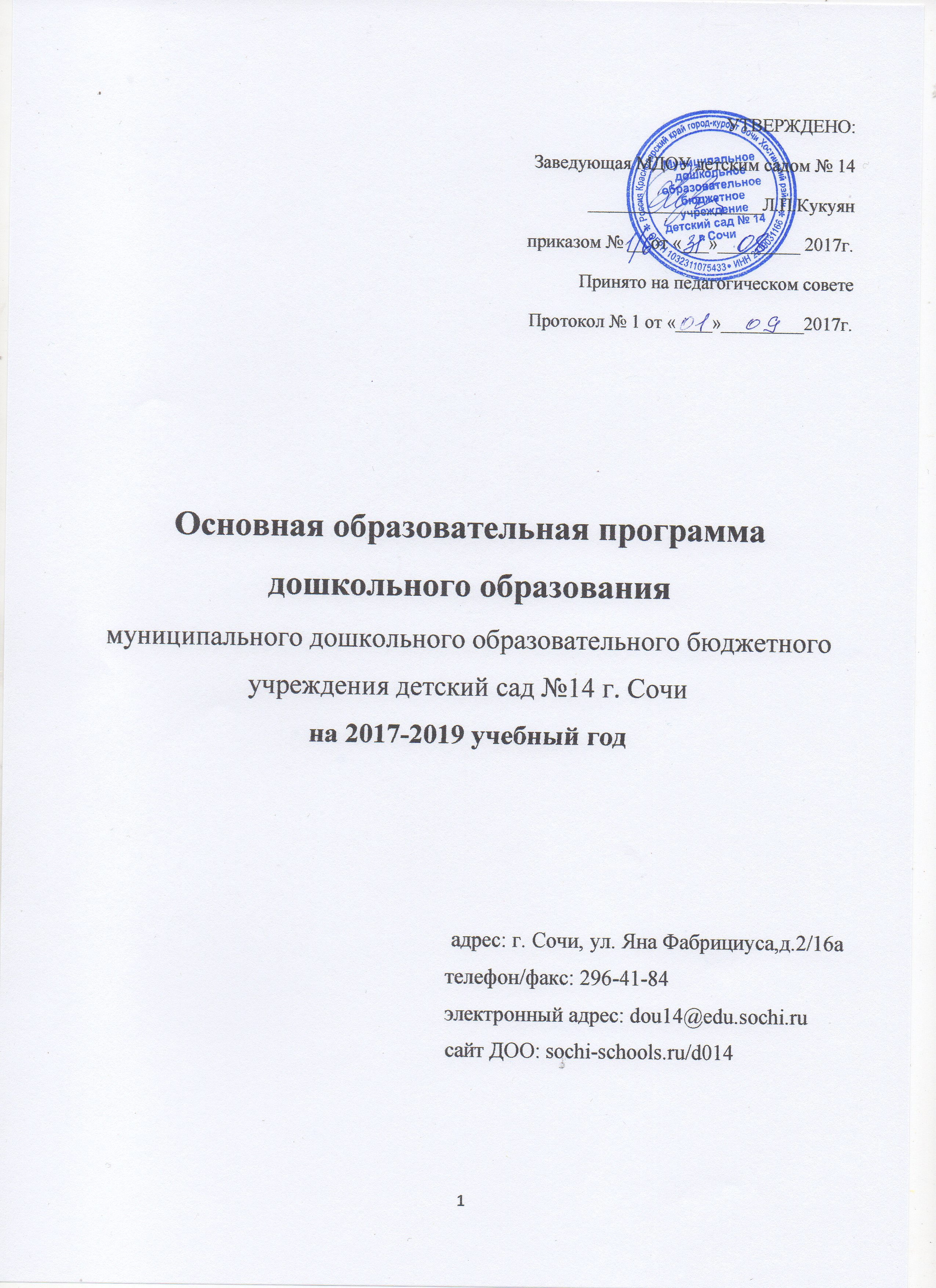 СПИСОК ИСПОЛЬЗУЕМЫХ СОКРАЩЕНИЙДОО — дошкольная образовательная организация.МДОУ— муниципальное дошкольное образовательное учреждение.ООП ДО – основная образовательная программа дошкольного образованияООП— основная образовательная программа.УМК— учебно-методический комплекс.ФГОС— федеральный государственный образовательный стандарт.ФГОС ДО— федеральный государственный образовательный стандарт дошкольного образования (Приказ № 1155 от 17 октября 2013 года).ОО – образовательная областьСтруктура и содержание основной образовательной программы дошкольного образованияЦелевой раздел.Пояснительная записка Цели и задачи реализации ООП ДО Принципы и подходы к реализации ООП ДО Значимые для разработки ООП ДО характеристики, в    том числе, особенности развития детей раннего и дошкольного возрастаПланируемые результаты освоения ООП ДО.Содержательный раздел.Содержание образования по пяти образовательным областям. Формы, способы, методы и средства реализации ООП ДО.Способы  и направления поддержки детской инициативы.Взаимодействие с семьями воспитанников.Организационный раздел.3.1.    Режимы дня всех возрастных групп детского сада.3.2.    Модель воспитательно-образовательного процесса.3.3.    Особенности организации предметно-пространственной           развивающей образовательной среды.            3.4.    Описание материально-технического обеспечения ООП                       ДО.Дополнительный раздел.Краткая презентация ООП ДО.ЦЕЛЕВОЙ РАЗДЕЛПояснительная запискаОсновная  образовательная программа Муниципального дошкольного образовательного бюджетного учреждения детский сад № 14 г. Сочи разработана в соответствии с: - Федеральным законом «Об образовании в Российской Федерации» от 29.12.2012 № 273-ФЗ;- Федеральным государственным образовательным стандартом дошкольного образования (Приказ Минобрнауки Российской Федерации от 17.10.2013г. № 1155);- Постановлением Главного государственного санитарного врача РФ от 15.05.2013 N 26 «Санитарно-эпидемиологические требования к устройству, содержанию и организации режима работы в дошкольных организациях» – СанПиН 2.4.1.3049-13;  - Приказом Министерства образования и науки Российской Федерации от 30.08.2013г. № 1014 «Об утверждении порядка организации и осуществления образовательной деятельности»;-Лицензией на право осуществления образовательной деятельности –  серия 23Л01 № 0000880 от 26.04.2012г.;-Уставом детского сада от 02.10.2013г., регистрационный № 2229;-Договором  с учредителем № 53/10 от 01.02.2010г. Программа обеспечивает развитие личности детей дошкольного возраста в различных видах общения и деятельности с учетом их возрастных, индивидуальных психологических и физиологических особенностей и направлена на создание условий развития ребенка, открывающих возможности для его позитивной социализации, личностного развития, развития инициативы и творческих способностей на основе сотрудничества со взрослыми и сверстниками и соответствующим возрасту видам деятельности.Программа состоит из обязательной части и части, формируемой участниками образовательных отношений. Обе части являются взаимодополняющими и необходимыми с точки зрения реализации требований ФГОС ДО.Обязательная часть ООП составлена на основе проекта примерной общеобразовательной программы дошкольного образования "От рождения до школы" под ред. Н.Е. Вераксы, Т.С.Комаровой, М.А.Васильевой – М.: МОЗАИКА-СИНТЕЗ, 2015г.Часть ООП ДО, формируемая участниками образовательных отношений, представлена авторскими программами и технологиями, а также  технологиями, разработанными творческим коллективом МДОУ № 14 г. Сочи:- программа олимпийского образования дошкольников «Путешествие в Олимпию» под редакцией С.О.Филипповой, Т.В.Волосниковой (2007г);- программа по музыкальному воспитанию детей дошкольного возраста «Ладушки». И. Каплуновой, И. Новоскольцевой. Издательство: Невская нота Санкт-Петербург, 2010. – 68 с.- программа кружка краеведения для старших дошкольников «Мой Сочи»;- программа «Юный эколог Кубани» (вариативный компонент ООП ДО МДОУ детского сада комбинированного вида № 67 г. Сочи). Цели и задачи реализации ООП ДО Цель реализации ООП ДО — создание благоприятных условий для полноценного проживания ребенком дошкольного детства, формирование основ базовой культуры личности, всестороннее развитие психических и физических качеств в соответствии с возрастными и индивидуальными особенностями, подготовка к жизни в современном обществе, к обучению в школе, обеспечение безопасности жизнедеятельности дошкольника.Особое внимание в ООП ДО уделяется развитию личности ребенка, сохранению и укреплению здоровья детей, а также воспитанию у дошкольников таких качеств, как:• патриотизм;• активная жизненная позиция;• творческий подход в решении различных жизненных ситуаций;• уважение к традиционным ценностям. Эта цель реализуются в процессе разнообразных видов детской деятельности: игровой, коммуникативной, трудовой, познавательно-исследовательской, продуктивной, музыкально-художественной, чтения художественной литературы.Задачи реализации ООП ДО:1) охрана и укрепление физического и психического здоровья детей, в том числе их эмоционального благополучия;2) обеспечение равных возможностей для полноценного развития каждого ребёнка в период дошкольного детства независимо от места жительства, пола, нации, языка, социального статуса, психофизиологических и других особенностей (в том числе ограниченных возможностей здоровья);3) обеспечение преемственности целей, задач и содержания образования, реализуемых в рамках образовательных программ различных уровней (далее - преемственность основных образовательных программ дошкольного и начального общего образования);4) создание благоприятных условий развития детей в соответствии с их возрастными и индивидуальными особенностями и склонностями, развития способностей и творческого потенциала каждого ребёнка как субъекта отношений с самим собой, другими детьми, взрослыми и миром;5) объединение обучения и воспитания в целостный образовательный процесс на основе духовно-нравственных и социокультурных ценностей и принятых в обществе правил и норм поведения в интересах человека, семьи, общества;6) формирование общей культуры личности детей, в том числе ценностей здорового образа жизни, развитие их социальных, нравственных, эстетических, интеллектуальных, физических качеств, инициативности, самостоятельности и ответственности ребёнка, формирование предпосылок учебной деятельности;7) обеспечение вариативности и разнообразия содержания Программ и организационных форм дошкольного образования, возможности формирования Программ различной направленности с учётом образовательных потребностей, способностей и состояния здоровья детей;8) формирование социокультурной среды, соответствующей возрастным, индивидуальным, психологическим и физиологическим особенностям детей;9) обеспечение психолого-педагогической поддержки семьи и повышение компетентности родителей (законных представителей) в вопросах развития и образования, охраны и укрепления здоровья детей.	Решение обозначенных в ООП ДО целей и задач воспитания возможно только при систематической и целенаправленной поддержке педагогом различных форм детской активности и инициативы, начиная с первых дней пребывания ребенка в дошкольной образовательной организации. От педагогического мастерства каждого воспитателя, его культуры, любви к детям зависят уровень общего развития, которого достигнет ребенок, степень прочности приобретенных им нравственных качеств. Заботясь о здоровье и всестороннем воспитании детей, педагоги дошкольных образовательных учреждений совместно с семьей должны стремиться сделать счастливым детство каждого ребенка.Цели  реализации части ООП  ДО, формируемой  участниками образовательных отношений:- ознакомление старших дошкольников с первоначальными сведениями об истории олимпийского движения древности и современности как достижения общечеловеческой культуры;- музыкально - творческое развитие детей в процессе различных видов музыкальной деятельности;- закрепление и расширение знаний детей старшего дошкольного возраста о городе-курорте Сочи, его истории и экологии; воспитание гордости за свой город, чувства патриотизма.Задачи реализации части ООП ДО, формируемой участниками образовательных  отношений:Способствовать формированию у детей интереса к занятиям физическими упражнениями через нравственный и эстетический опыт олимпизма;заложить основы гармоничного развития (развитие слуха, внимания, движения, чувства ритма и красоты мелодии, развитие индивидуальных музыкальных способностей), приобщая детей к русской народно-традиционной и мировой музыкальной культуре;формировать мотивацию основ школьного обучения, ориентированную на удовлетворение познавательных интересов, радость творчества.воспитывать потребность в здоровом образе жизни.Принципы и подходы к формированию ООП ДОООП ДО МДОУ № 14 сформирована в соответствии с принципами и подходами, определёнными Федеральным государственным образовательным стандартом дошкольного образования:- Принцип полноценного проживания ребенком всех этапов детства (раннего и дошкольного возраста), обогащение (амплификация) детского развития.- Принцип развивающего образования, в соответствии с которым главной целью дошкольного образования является развитие ребенка.- Принцип научной обоснованности и практической применимости.- Принцип интеграции содержания дошкольного образования в соответствии с возрастными возможностями и особенностями детей, спецификой и возможностями образовательных областей.- Принцип построения образовательной деятельности на основе индивидуальных особенностей каждого ребенка, при котором сам ребенок становится активным в выборе содержания своего образования, становится субъектом дошкольного образования.- Принцип учета этнокультурной ситуации развития детей.- Комплексно-тематический принцип построения образовательного процесса.Кроме того, при разработке ООП ДО  учитывались принципы и подходы её формирования, определённые главной целью проекта примерной общеобразовательной программы дошкольного образования «От рождения до школы». В Программе комплексно представлены все основные содержательные линии воспитания и образования ребенка от рождения до школы.Программа строится на принципе культуросообразности. Реализация этого принципа обеспечивает учет национальных ценностей и традиций в образовании, восполняет недостатки духовно-нравственного и эмоционального воспитания. Образование рассматривается как процесс приобщения ребенка к основным компонентам человеческой культуры (знание, мораль, искусство, труд). Главный критерий отбора программного материала — его воспитательная ценность, высокий художественный уровень используемых произведений культуры (классической и народной — как отечественной, так и зарубежной), возможность развития всесторонних способностей ребенка на каждом этапе дошкольного детства (Е. А. Флерина, Н. П. Сакулина, Н. А.  Ветлугина,  Н. С.  Карпинская).	ООП ДО МДОУ № 14 построена на основе принципов проекта примерной  общеобразовательной программы «От рождения до школы» и:• соответствует принципу развивающего образования, целью которого является развитие ребенка;• сочетает принципы научной обоснованности и практической применимости (содержание Программы соответствует основным положениям возрастной психологии и дошкольной педагогики и, как показывает опыт, может быть успешно реализована в массовой практике дошкольного образования);• соответствует критериям полноты, необходимости и достаточности (позволяя решать поставленные цели и задачи при использовании разумного «минимума» материала);• обеспечивает единство воспитательных, развивающих и обучающих целей и задач процесса образования детей дошкольного возраста, в ходе реализации которых формируются такие качества, которые являются ключевыми в развитии дошкольников;• строится с учетом принципа интеграции образовательных областей в соответствии с возрастными возможностями и особенностями детей, спецификой и возможностями образовательных областей;• основывается на комплексно-тематическом принципе построения образовательного процесса; • предусматривает решение программных образовательных задач в совместной деятельности взрослого и детей и самостоятельной деятельности дошкольников не только в рамках непосредственно образовательной деятельности, но и при проведении режимных моментов в соответствии со спецификой дошкольного образования;• предполагает построение образовательного процесса на адекватных возрасту формах работы с детьми. Основной формой работы с дошкольниками и ведущим видом их деятельности является игра;• допускает варьирование образовательного процесса в зависимости от региональных особенностей; • строится с учетом соблюдения преемственности между всеми возрастными дошкольными группами и между детским садом и начальной школой.1.1.3. Значимые для разработки программы характеристики, в том числе, особенности развития детей в части ООП ДО, формируемой участниками образовательных отношений:В  МДОУ  воспитываются 239 детей. Общее количество возрастных групп  общеразвивающей направленности – 6; групп кратковременного пребывания – 3. Все группы однородны по возрастному составу детей. Дети групп кратковременного пребывания интегрируются в группы общеразвивающей направленности.Особенности развития детей раннего возрастаОсобенности развития детей дошкольного возраста1.2. Планируемые результаты освоения ООП ДО.	Результатами освоения программы являются целевые ориентиры дошкольного образования, которые представляют собой социально-нормативные возрастные характеристики возможных достижений ребенка. К целевым ориентирам дошкольного образования относятся следующие социально-нормативные возрастные характеристики возможных достижений ребенка:Целевые ориентиры образования в раннем возрасте:ребенок интересуется окружающими предметами и активно действует с ними; эмоционально вовлечен в действия с игрушками и другими предметами, стремится проявлять настойчивость в достижении результата своих действий;использует специфические, культурно фиксированные предметные действия, знает назначение бытовых предметов (ложки, расчески, карандаша и пр.) и умеет пользоваться ими. Владеет простейшими навыками самообслуживания; стремится проявлять самостоятельность в бытовом и игровом поведении; проявляет навыки опрятности;проявляет отрицательное отношение к грубости, жадности;соблюдает правила элементарной вежливости (самостоятельно или по напоминанию говорит «спасибо», «здравствуйте», «до свидания», «спокойной ночи» (в семье, в группе)); имеет первичные представления об элементарных правилах поведения в детском саду, дома, на улице и старается соблюдать их;владеет активной речью, включенной в общение; может обращаться с вопросами и просьбами, понимает речь взрослых; знает названия окружающих предметов и игрушек. Речь становится полноценным средством общения с другими детьми.стремится к общению со взрослыми и активно подражает им в движениях и действиях; появляются игры, в которых ребенок воспроизводит действия взрослого. Эмоционально откликается на игру, предложенную взрослым, принимает игровую задачу.проявляет интерес к сверстникам; наблюдает за их действиями и подражает им. Умеет играть рядом со сверстниками, не мешая им. Проявляет интерес к совместным играм небольшими группами; проявляет интерес к окружающему миру природы, с интересом участвует в сезонных наблюдениях;проявляет интерес к стихам, песням и сказкам, рассматриванию картинки, стремится двигаться под музыку; эмоционально откликается на различные произведения культуры и искусства;с пониманием следит за действиями героев кукольного театра; проявляет желание участвовать в театрализованных и сюжетно-ролевых играх.проявляет интерес к продуктивной деятельности (рисование, лепка, конструирование, аппликация);у ребенка развита крупная моторика, он стремится осваивать различные виды движения (бег, лазанье, перешагивание и пр.). С интересом участвует в подвижных играх с простым содержанием, несложными движениями.Целевые ориентиры на этапе завершения дошкольного образования:ребенок овладевает основными культурными способами деятельности, проявляет инициативу и самостоятельность в разных видах деятельности - игре, общении, познавательно-исследовательской деятельности, конструировании и др.; способен выбирать себе род занятий, участников по совместной деятельности;ребенок обладает установкой положительного отношения к миру, к разным видам труда, другим людям и самому себе, обладает чувством собственного достоинства; активно взаимодействует со сверстниками и взрослыми, участвует в совместных играх. Способен договариваться, учитывать интересы и чувства других, сопереживать неудачам и радоваться успехам других, адекватно проявляет свои чувства, в том числе чувство веры в себя, старается разрешать конфликты; умеет выражать и отстаивать свою позицию по разным вопросам;способен сотрудничать и выполнять как лидерские, так и исполнительские функции в совместной деятельности;понимает, что все люди равны вне зависимости от их социального происхождения, этнической принадлежности, религиозных и других верований, их физических и психических особенностей;проявляет эмпатию по отношению к другим людям, готовность прийти на помощь тем, кто в этом нуждается;проявляет умение слышать других и стремление быть понятым другими;ребенок обладает развитым воображением, которое реализуется в разных видах деятельности, и прежде всего в игре; ребенок владеет разными формами и видами игры, различает условную и реальную ситуации, умеет подчиняться разным правилам и социальным нормам; умеет распознавать различные ситуации и адекватно их оценивать;ребенок достаточно хорошо владеет устной речью, может выражать свои мысли и желания, может использовать речь для выражения своих мыслей, чувств и желаний, построения речевого высказывания в ситуации общения, может выделять звуки в словах, у ребенка складываются предпосылки грамотности;у ребенка развита крупная и мелкая моторика; он подвижен, вынослив, владеет основными движениями, может контролировать свои движения и управлять ими;ребенок способен к волевым усилиям, может следовать социальным нормам поведения и правилам в разных видах деятельности, во взаимоотношениях со взрослыми и сверстниками, может соблюдать правила безопасного поведения и личной гигиены;проявляет ответственность за начатое дело;ребенок проявляет любознательность, задает вопросы взрослым и сверстникам, интересуется причинно-следственными связями, пытается самостоятельно придумывать объяснения явлениям природы и поступкам людей; склонен наблюдать, экспериментировать. Обладает начальными знаниями о себе, о природном и социальном мире, в котором он живет; знаком с произведениями детской литературы, обладает элементарными представлениями из области живой природы, естествознания, математики, истории и т.п.; ребенок способен к принятию собственных решений, опираясь на свои знания и умения в различных видах деятельности;открыт новому, то есть проявляет желание узнавать новое, самостоятельно добывать новые знания; положительно относится к обучению в школе;проявляет уважение к жизни (в различных ее формах) и заботу об окружающей среде;эмоционально отзывается на красоту окружающего мира, произведения народного и профессионального искусства (музыку, танцы, театральную деятельность, изобразительную деятельность и т. д.).проявляет патриотические чувства, ощущает гордость за свою страну, ее достижения, имеет представление о ее географическом разнообразии, многонациональности, важнейших исторических событиях.имеет первичные представления о себе, семье, традиционных семейных ценностях, включая традиционные гендерные ориентации, проявляет уважение к своему и противоположному полу.соблюдает элементарные общепринятые нормы, имеет первичные ценностные представления о том, «что такое хорошо и что такое плохо», стремится поступать хорошо; проявляет уважение к старшим и заботу о младших.имеет начальные представления о здоровом образе жизни, воспринимает здоровый образ жизни как ценность.Планируемые результаты освоения части ООП ДО, формируемой участниками образовательных отношений    Возможные достижения ребенка в результате реализации задач по ознакомлению с социально- культурными особенностями Краснодарского края и города Сочи:ребёнок обладает знаниями о национально-культурных особенностях Краснодарского края и города Сочи;у ребёнка сформированы основы российской гражданственности, развит интерес к историческому прошлому родной земли, её народным традициям;ребёнок знает и понимает ценности: добро, любовь, милосердие, щедрость, трудолюбие, верность, правдолюбие как основы культурных традиций нашей Родины;имеет представления об основных православных традициях на основе их тесной взаимосвязи с народной жизнью, искусством, творчеством;умеет управлять своим поведением и планировать свои действия на основе первичных ценностных представлений;проявляет уважительное отношение к родителям, осознанное, заботливое отношение к старшим и младшим, умеет бережно относиться к материальным и духовным ценностям;сформирована потребность в здоровом образе жизни средствами народных подвижных игр и других отечественных традиций.Освоение Программы не сопровождается проведением промежуточных аттестаций и итоговой аттестации воспитанников,  оценка индивидуального развития детей проводится в ходе педагогической диагностики, путем наблюдения за активностью детей в ходе различных видов деятельности,  результаты педагогической диагностики используются для решения образовательных задач.2. СОДЕРЖАТЕЛЬНЫЙ РАЗДЕЛ2.1.Содержание образования по пяти образовательным областям.Содержание ООП ДО обеспечивает развитие личности, мотивации и способностей детей в различных видах деятельности и охватывает  следующие структурные единицы, представляющие определенные направления развития и образования детей (далее - образовательные области):социально-коммуникативное развитие;познавательное развитие;речевое развитиехудожественно-эстетическое развитие;физическое развитие.Социально - коммуникативное развитие направлено на усвоение норм и ценностей, принятых в обществе, включая моральные и нравственные ценности; развитие общения и взаимодействия ребёнка со взрослыми и сверстниками; становление самостоятельности, целенаправленности и саморегуляции собственных действий; развитие социального и эмоционального интеллекта, эмоциональной отзывчивости, сопереживания, формирование готовности к совместной деятельности со сверстниками, формирование уважительного отношения и чувства принадлежности к своей семье и к сообществу детей и взрослых в учреждении; формирование позитивных установок к различным видам труда и творчества; формирование основ безопасного поведения в быту, социуме, природе.Познавательное развитие предполагает развитие интересов детей, любознательности и познавательной мотивации; формирование познавательных действий, становление сознания; развитие воображения и творческой активности; формирование первичных представлений о себе, других людях, объектах окружающего мира, о свойствах и отношениях объектов окружающего мира (форме, цвете, размере, материале, звучании, ритме, темпе, количестве, числе, части и целом, пространстве и времени, движении и покое, причинах и следствиях и др.), о малой родине и Отечестве, представлений о социокультурных ценностях нашего народа, об отечественных традициях и праздниках, о планете Земля как общем доме людей, об особенностях её природы, многообразии стран и народов мира.Речевое развитие  включает владение речью как средством общения и культуры; обогащение активного словаря; развитие связной, грамматически правильной диалогической и монологической речи; развитие речевого творчества; развитие звуковой и интонационной культуры речи, фонематического слуха; знакомство с книжной культурой,  детской литературой, понимание на слух текстов различных жанров детской литературы; формирование звуковой аналитико-синтетической активности как предпосылки обучения грамоте.Художественно-эстетическое развитие предполагает развитие предпосылок ценностно-смыслового восприятия и понимания произведений искусства (словесного, музыкального, изобразительного), мира природы; становление эстетического отношения к окружающему миру; формирование элементарных представлений о видах искусства; восприятие музыки, художественной литературы, фольклора; стимулирование сопереживания персонажам художественных произведений; реализацию самостоятельной творческой деятельности детей (изобразительной, конструктивно-модельной, музыкальной и др.).Физическое развитие включает приобретение опыта в следующих видах деятельности детей: двигательной, в том числе связанной с выполнением упражнений, направленных на развитие таких физических качеств, как координация и гибкость; способствующих правильному формированию опорно-двигательной системы организма,  развитию равновесия, координации движения, крупной и мелкой моторики обеих рук, а также с правильным, не наносящем ущерба организму, выполнением основных движений (ходьба, бег, мягкие прыжки, повороты в обе стороны), формирование начальных представлений о некоторых видах спорта, овладение подвижными играми с правилами; становление целенаправленности и саморегуляции в двигательной сфере; становление ценностей здорового образа жизни, овладение его элементарными нормами и правилами (в питании, двигательном режиме, закаливании, при формировании полезных привычек и др.).Формирование основной образовательной программы МДОУ № 14Программа олимпийского образования дошкольников «Путешествие в Олимпию» под ред. С.О.Филипповой, Т.В.Волосниковой 2007г.Цель - ознакомление  старших дошкольников с первоначальными сведениями об истории олимпийского движения древности и современности как достижения общечеловеческой культуры.Исходя из этого, программа ставит следующие задачи:Создать у детей представления об Олимпийских играх как мирного соревнования в целях физического совершенствования людей, в котором участвуют народы всего мира.Ознакомить дошкольников с доступными для детей этого возраста сведениями из истории олимпийского движения.Способствовать формированию  у детей интереса к занятиям физическими упражнениями через нравственный и эстетический опыт олимпизма.Программа музыкального образования детей «Ладушки» И.М. Каплуновой, И.А. Новоскольцевой (2007)Цель программы: музыкально-творческое развитие детей в процессе различных видов музыкальной деятельности: музыкально-ритмических движений, инструментального музицирования, пения, слушания музыки, музыкально-игровой деятельности (плясок, игр, хороводов).Основная задача программы – введение ребенка в мир музыки с радостью и улыбкой.Задачи программы "Ладушки"1. Подготовить детей к восприятию музыкальных образов и представлений;  Заложить основы гармонического развития (развитие слуха, внимания, движения, чувства ритма и красоты мелодии, развитие индивидуальных музыкальных способностей;Приобщить детей к русской народно-традиционной и мировой музыкальной культуре; . Подготовить детей к освоению приемов и навыков в различных видах музыкальной деятельности адекватно детским возможностям;  Развивать коммуникативные способности;Познакомить детей с многообразием музыкальных форм и жанров в привлекательной и доступной форме.Основные методические принципы: создание непринужденной обстановки, целостность подхода в решении педагогических задач, соотнесение музыкального материала с природным, народным, светским и частично историческим календарем.Программа «Юный эколог Кубани» (вариативный компонент ООП ДО МДОУ детского сада комбинированного вида № 67 г. Сочи). Цель - формирование экологической культуры у детей дошкольного возраста через использование регионального экологического компонента.Задачи программы:- формировать представления детей о природе родного края, ее особенностях, представителях и культурном наследии; - расширять и углублять основы экологических и биологических знаний;- развивать познавательную активность и интерес к изучению окружающего мира через использование различных видов деятельности: игровой, познавательно-исследовательской, коммуникативной, двигательной и др.- воспитывать бережное и созидательное отношение к природе.Программа кружка краеведения «Мой Сочи»Цель: Закрепление  и расширение знаний детей старшего дошкольного  возраста  о городе-курорте Сочи, его истории и   экологии; воспитание гордости за свой город, чувства патриотизма.Задачи:Знакомить детей с географическим положением родного города, его климатическими и природными особенностями, флорой и фауной родного края.Знакомить детей с историей родного города,  национально-культурными особенностями родного края.Повышать качество образования через активное внедрение в воспитательно-образовательный процесс информационных технологий.Воспитывать интерес к историческому прошлому родного края, чувство патриотизма, стремление сберечь исторические и природные ценности родного города.    Работа проводится со старшими дошкольниками  с использованием бесед, чтения литературы, просмотра презентаций, видеоматериалов по темам, прослушивания аудиоматериалов, продуктивной деятельности детей, викторин, тематических развлечений, организованных экскурсий и разбита на тематические блоки.	2.2.	Формы, способы, методы и средства реализации ООП ДО	Содержание  образовательных областей зависит от возрастных и индивидуальных особенностей детей, определяется целями и задачами ООП ДО и может реализовываться в различных видах деятельности (общении, игре, познавательно-исследовательской деятельности - как сквозных механизмах развития ребенка):в младенческом возрасте (2 месяца - 1 год) - непосредственное эмоциональное общение с взрослым, манипулирование с предметами и познавательно-исследовательские действия, восприятие музыки, детских песен и стихов, двигательная активность и тактильно-двигательные игры;в раннем возрасте (1 год - 3 года) - предметная деятельность и игры с составными и динамическими игрушками; экспериментирование с материалами и веществами (песок, вода, тесто и пр.), общение с взрослым и совместные игры со сверстниками под руководством взрослого, самообслуживание и действия с бытовыми предметами-орудиями (ложка, совок, лопатка и пр.), восприятие смысла музыки, сказок, стихов, рассматривание картинок, двигательная активность;для детей дошкольного возраста (3 года - 8 лет) - ряд видов деятельности, таких как игровая, включая сюжетно-ролевую игру, игру с правилами и другие виды игры, коммуникативная (общение и взаимодействие со взрослыми и сверстниками), познавательно-исследовательская (исследования объектов окружающего мира и экспериментирования с ними), а также восприятие художественной литературы и фольклора, самообслуживание и элементарный бытовой труд (в помещении и на улице), конструирование из разного материала, включая конструкторы, модули, бумагу, природный и иной материал, изобразительная (рисование, лепка, аппликация), музыкальная (восприятие и понимание смысла музыкальных произведений, пение, музыкально-ритмические движения, игры на детских музыкальных инструментах) и двигательная (овладение основными движениями) формы активности ребенка.Решение программных образовательных задач предусматривается не только в рамках организованной образовательной деятельности, но и в ходе режимных моментов — как в совместной деятельности взрослого и детей, так и в самостоятельной деятельности дошкольников.Педагогические условия успешного развития детей дошкольного возрастаМодель организации образовательного процесса по основным образовательным областямСоциально-коммуникативное развитиеПознавательное развитиеРечевое развитиеХудожественно-эстетическое развитиеФизическое развитиеДля успешной реализации  ООП ДО  обеспечиваются  следующие психолого-педагогические условия:1) уважение взрослых к человеческому достоинству детей, формирование и поддержка их положительной самооценки, уверенности в собственных возможностях и способностях;2) использование в образовательной деятельности форм и методов работы с детьми, соответствующих их возрастным и индивидуальным особенностям (недопустимость как искусственного ускорения, так и искусственного замедления развития детей);3) построение образовательной деятельности на основе взаимодействия взрослых с детьми, ориентированного на интересы и возможности каждого ребёнка и учитывающего социальную ситуацию его развития;4) поддержка взрослыми положительного, доброжелательного отношения детей друг к другу и взаимодействия детей друг с другом в разных видах деятельности;5) поддержка инициативы и самостоятельности детей в специфических для них видах деятельности;6) возможность выбора детьми материалов, видов активности, участников совместной деятельности и общения;7) защита детей от всех форм физического и психического насилия;8) поддержка родителей (законных представителей) в воспитании детей, охране и укреплении их здоровья, вовлечение семей непосредственно в образовательную деятельность.2.3.	Способы  и направления поддержки детской инициативы	Важнейшим условием реализации Программы является поддержка детской инициативы, создание развивающей и эмоционально комфортной для ребенка образовательной среды. Принцип поддержки инициативы детей в различных видах деятельности является одним из основных принципов дошкольного образования.	Необходимым условием развития инициативного поведения является воспитание его в условиях личностно-ориентированного взаимодействия. Педагогическое общение, основанное на принципах любви, понимания, терпимости и упорядоченности деятельности, станет условием полноценного развития позитивной свободы и самостоятельности ребенка.Инициативный ребенок должен уметь реализовать свою деятельность творчески, проявлять познавательную активность. Новизна продукта детской деятельности имеет субъективное, но чрезвычайно важное значение для развития личности ребенка. Развитие творчества зависит от уровня развития когнитивной сферы, уровня развития творческой инициативы, произвольности деятельности и поведения, свободы деятельности, предоставляемой ребенку, а также широты его ориентировки в окружающем мире и его осведомленности.Поддержка индивидуальности и инициативы детей обеспечивается через:признание взрослым определённых прав и свобод ребёнка (права на ошибку, выбора, свободы пространства), обеспечивая ему атмосферу поддержки и принятия;создание условий для свободного выбора детьми деятельности, участников совместной деятельности;создание условий для принятия детьми решений, выражения своих чувств и мыслей;недирективную помощь детям, поддержку детской самостоятельности в разных видах деятельности (игровой, исследовательской, проектной, познавательной и т.д.);создание условий для свободной игровой деятельности, поддержку спонтанной игры детей, ее обогащение, обеспечение игрового времени и пространства;создание развивающей предметно-пространственной среды, обеспечивающей возможность самовыражения детей;Сферы детской инициативытворческая инициатива (включенность в игру, как основную творческую деятельность ребенка);инициатива как целеполагание и волевое усилие (включенность в разные виды продуктивной деятельности, требующие усилий по преодолению "сопротивления" материала);коммуникативная инициатива (включенность ребенка во взаимодействие со сверстниками, эмпатия, общение);познавательная инициатива – любознательность (включенность в экспериментирование, простую познавательно-исследовательскую деятельность).Для инициативной личности характерны:произвольность поведения;самостоятельность;развитая эмоционально-волевая сфера;проявление инициативы в различных видах деятельности;стремление к самореализации;общительность;творческий подход к деятельности;высокий уровень умственных способностей;познавательная активность.Инициативная личность развивается в деятельности. А так как ведущая деятельность дошкольного возраста – игра, то, чем выше уровень развития творческой инициативы, тем разнообразнее игровая деятельность, а следовательно, и динамичнее развитие личности.С целью поддержки детской инициативы создаются разнообразные поисковые ситуации, в которых воспитанники учатся:при участии взрослого обсуждать важные события со сверстниками;самостоятельно задавать вопросы взрослому;совершать выбор и обосновывать его (например, детям можно предлагать специальные способы фиксации их выбора);предъявлять и обосновывать свою инициативу (замыслы, предложения и пр.);самостоятельному поиску ответов на проблемные вопросы;планировать собственные действия индивидуально и в малой группе, команде; оценивать результаты своих действий индивидуально и в малой группе, команде;самостоятельно организовывать игры различного содержания.Для поддержки  детской инициативы в программе заложен принцип перехода к активным методам обучения, ориентирующим педагогов на процесс получения знаний детьми, а не на знания как таковые; предполагающим формирование у детей поискового стиля мышления, интереса к познанию и исследованию, развитие у детей доказательного типа рассуждения, создание широкого кругозора.Одним из таких методов обучения является детское игровое экспериментирование («От удивления и любопытства к любознательности и стойкому интересу»). Активность и инициативность дошкольников проявляются в такой интеллектуально-игровой среде, которая обеспечивает возможности для проектирования, игрового моделирования, применение современного игрового оборудования для интеллектуально-творческого потенциала детей.2.4.	Взаимодействие с семьями воспитанниковОсновные цели и задачиВажнейшим условием обеспечения целостного развития личности ребенка является развитие конструктивного взаимодействия с семьей.Цель взаимодействия — создание необходимых условий для формирования ответственных взаимоотношений с семьями воспитанников и развития компетентности родителей (способности разрешать разные типы социальнo-педагогических ситуаций, связанных с воспитанием ребенка); обеспечение права родителей на уважение и понимание, на участие в жизни детского сада. Родителям и воспитателям необходимо преодолеть субординацию, монологизм в отношениях друг с другом, отказаться от привычки критиковать друг друга, научиться видеть друг в друге не средство решения своих проблем, а полноправных партнеров, сотрудников. Основные задачи взаимодействия детского сада с семьей:изучение отношения педагогов и родителей к различным вопросам воспитания, обучения, развития детей, условий организации разнообразной деятельности в детском саду и семье; знакомство педагогов и родителей с лучшим опытом воспитания в детском саду и семье, а также с трудностями, возникающими в семейном и общественном воспитании дошкольников; информирование друг друга об актуальных задачах воспитания и обучения детей и о возможностях детского сада и семьи в решении данных задач; создание в детском саду условий для разнообразного по содержанию и формам сотрудничества, способствующего развитию конструктивного взаимодействия педагогов и родителей с детьми; привлечение семей воспитанников к участию в совместных с педагогами мероприятиях, организуемых в районе (городе, крае); поощрение родителей за внимательное отношение к разнообразным стремлениям и потребностям ребенка, создание необходимых условий для их удовлетворения в семье. Основные направления и формы работы с семьейУспешное взаимодействие возможно лишь в том случае, если детский сад знаком с воспитательными возможностями семьи ребенка, а семья имеет представление о дошкольном учреждении, которому доверяет воспитание ребенка. Это позволяет оказывать друг другу необходимую поддержку в развитии ребенка, привлекать имеющиеся педагогические ресурсы для решения общих задач воспитания. Прекрасную возможность для обоюдного познания воспитательного потенциала дают: специально организуемая социально-педагогическая диагностика с использованием бесед, анкетирования; посещение педагогами семей воспитанников; организация дней открытых  дверей в детском саду; разнообразные собрания-встречи, ориентированные на знакомство с достижениями и трудностями воспитывающих детей сторон.   Такое информирование происходит при непосредственном общении (в ходе бесед, консультаций, на собраниях, конференциях) либо опосредованно, при получении информации из различных источников: стендов, газет, журналов (рукописных, электронных), семейных календарей, разнообразных буклетов, интернет-сайтов (детского сада, органов управления образованием), а также переписки (в том числе электронной). Стенды.На стендах размещается стратегическая (многолетняя), тактическая (годичная) и оперативная информация. К стратегической относятся сведения о целях и задачах развития детского сада на дальнюю и среднюю перспективы, о реализуемой образовательной программе, об инновационных проектах дошкольного учреждения, а также о дополнительных образовательных услугах. К тактической информации относятся сведения о педагогах и графиках их работы, о режиме дня, о задачах и содержании воспитательно-образовательной работы в группе на год. Оперативная стендовая информация, предоставляющая наибольший интерес для воспитывающих взрослых, включает сведения об ожидаемых или уже прошедших событиях в группе (детском саду, районе): акциях, конкурсах, репетициях, выставках, встречах, совместных проектах, экскурсиях выходного дня и т. д. Поскольку данный вид информации быстро устаревает, ее необходимо постоянно обновлять.Стендовая информация вызывает у родителей больше интереса, если они принимают участие в ее подготовке, а также если она отвечает информационным запросам семьи, хорошо структурирована и эстетически оформлена (используются фотографии и иллюстративный материал). Для того чтобы информация (особенно оперативная) своевременно поступала к воспитывающим взрослым, важно дублировать ее на сайте детского сада, а также в семейных календарях.Мастер-классы. Мастер-класс — особая форма презентации специалистом своего профессионального мастерства, с целью привлечения внимания родителей к актуальным проблемам воспитания детей и средствам их решения. Такими специалистами могут оказаться и сами родители, работающие в названных сферах. Большое значение в подготовке мастер-класса придается практическим и наглядным методам. Мастер-класс может быть организован сотрудниками детского сада,  родителями, приглашенными специалистами (художником, режиссером, экологом и др.).Совместная деятельность педагогов, родителей, детей.Определяющей целью разнообразной совместной деятельности в триаде «педагоги-родители-дети» является удовлетворение не только базисных стремлений и потребностей ребенка, но и стремлений и потребностей родителей и педагогов. Совместная деятельность воспитывающих взрослых может быть организована в разнообразных традиционных и инновационных формах (акции, вечера музыки и поэзии, семейные гостиные, семейные клубы, вечера вопросов и ответов, студии, праздники (в том числе семейные), прогулки, экскурсии, проектная деятельность, подготовка выставок).В этих формах совместной деятельности заложены возможности коррекции поведения родителей и педагогов, предпочитающих авторитарный стиль общения с ребенком; воспитания у них бережного отношения к детскому творчеству. Семейные праздники. Традиционными для детского сада являются детские праздники, посвященные знаменательным событиям в жизни страны. Новой формой, актуализирующей сотворчество детей и воспитывающих взрослых, является семейный праздник в детском саду. Семейный праздник в детском саду — это особый день, объединяющий педагогов и семьи воспитанников по случаю какого-либо события. Таким особым днем может стать День матери, День отца, Новый год, День Победы, Всероссийский День семьи, любви и верности (8 июля). Наиболее значимы семейные праздники для семей с детьми раннего возраста, так как малыши в возрасте до 3 лет лучше чувствуют себя, когда на празднике рядом с ними находятся родители. Проектная деятельность. Большую актуальность приобретает форма совместной деятельности - проекты. Проекты меняют роль воспитывающих взрослых в управлении детским садом, в развитии партнерских отношений, помогают им научиться работать в «команде», овладеть способами коллективной мыслительной деятельности; освоить алгоритм создания проекта, отталкиваясь от потребностей ребенка; достичь позитивной открытости по отношению к коллегам, воспитанникам и родителям, к своей личности; объединить усилия педагогов, родителей и детей с целью реализации проекта.Участвуя в реализации групповых проектов, родители активно включаются в идейную проблематику жизни своих детей, совместно решают задачи и воплощают творческие идеи.ПЕРСПЕКТИВНЫЙ  ПЛАН  РАБОТЫ  С  РОДИТЕЛЯМИОРГАНИЗАЦИОННЫЙ РАЗДЕЛ.3.1. Распорядок/ режим дня		Все возрастные группы работают по одному  режиму. В летний период ООД переносятся на свежий воздух. 	• Режим дня в ДОО соответствует возрастным особенностям детей и способствует их гармоничному развитию. Максимальная продолжительность непрерывного бодрствования детей 3 - 7 лет составляет 5,5-6 часов, до 3 лет - в соответствии с медицинскими рекомендациями. 	•  В теплый период года в детском саду организуются прогулки 3 раза в день во всех возрастных группах: в первой половине - утренняя, дневная и во вторую половину дня - после дневного сна или перед уходом детей домой. 	• С учетом климатических условий южного региона, в холодный период года организуется 2 прогулки в группах раннего возраста и младшего дошкольного возраста. В группах для детей старшего дошкольного возраста организуется 3 прогулки с учетом погодных условий. 	• Продолжительность ежедневных прогулок составляет 3-4 часа. При температуре воздуха ниже минус 15˚С и скорости ветра более 7 м/с продолжительность прогулки рекомендуется сокращать. 	•  Общая продолжительность суточного сна для детей дошкольного возраста 12 - 12,5 часа, из которых 2 - 2,5 часа отводится на дневной сон. Для детей от 2 до 3 лет дневной сон организуют однократно продолжительностью не менее 3 часов. Перед сном не проводятся подвижные эмоциональные игры, закаливающие процедуры. 	• На самостоятельную деятельность детей 3-7 лет (игры, подготовка к образовательной деятельности, личная гигиена) в режиме дня должно отводиться не менее 3-4 часов. Примерный режим дня Примерный режим дня для групп кратковременного пребывания3.2.Модель  воспитательно-образовательного процессаОбразовательная деятельность проводится согласно СанПиН 2.4.1.3049-13;Продолжительность учебного года в группах общеразвивающей направленности - 9 месяцев (с 1 сентября по 31 мая);Учебный год условно делится на периоды:          I период — сентябрь, октябрь, ноябрь;         II период — декабрь, январь, февраль;          III период — март, апрель, май. В середине учебного года, с 1 января по 10 января, в группах устраиваются зимние каникулы, а в первую неделю мая — весенние каникулы. Если на этот период выпадают рабочие дни, то в эти дни проводится только индивидуальная, игровая, совместная работа с детьми, культурные практики; обязательно проводятся музыкальные, физкультурные занятия.В летний период проводится непосредственно образовательная деятельность физкультурно - оздоровительного и эстетического цикла.Планирование организованной образовательной деятельностиЗадачи ОО «Социально-коммуникативное развитие» решаются в течение всего времени пребывания ребёнка в ДОУ в процессе игровой деятельности (совместной и самостоятельной), организации режимных моментов.Планирование непосредственно-образовательной деятельностиПланирование образовательной деятельности во второй группе раннего возрастаПланирование образовательной деятельности младшая группаПланирование образовательной деятельности средняя  группаПланирование образовательной деятельности старшая  группаПланирование образовательной деятельности подготовительная к школе группаСоотношение обязательной части и части формируемой участниками образовательных отношений 79% \ 21%.Примерная модель организациивоспитательно-образовательного процессаво второй группе раннего возрастаПримерная модель организации воспитательно-образовательного процесса в группах  младшего возрастаПримерная модель организациивоспитательно-образовательного процесса в группах  старшего  возрастаКомплексно-тематическое планирование воспитательно-образовательной деятельностиКомплексно-тематический принцип определяет содержание воспитательно-образовательной работы ДОУ. Комплексно-тематическое планирование составлено с учётом проекта примерной общеобразовательной программы дошкольного образования «От рождения до школы» и региональных особенностей. Данное тематическое планирование используется педагогами, как в совместной деятельности взрослых и детей, так и в самостоятельной деятельности дошкольников в различных формах организации (занятие, досуг, праздник, экскурсия, конкурсы, выставки, детско-родительские проекты). Соблюдается принцип возрастной адресности. Одно и то же содержание по теме используется для работы в разных возрастных группах с большим или меньшим наполнением и воспитатель подбирает методы, соответствующие возрастным особенностям. Материал для изучения формулируются на едином поле с учётом возрастных уточнённых требований. Тематическое планирование подразумевает реализацию принципа циклического обучения, который рекомендует, как правило, синхронно изучать выделенные темы практически на всех видах занятий, а также позволяет уточнить и расширить знания детей по основным темам, осваивая их на новом качественном уровне.Планирование культурно-досуговой деятельностиАдаптационный режим для детей, поступивших в детский сад2-я группа раннего возраста и  младшая группыАдаптационный режим реализуется в группах, которые принимают новичков и проходит на протяжении августа-сентября месяцев.МОДЕЛЬорганизации оздоровительных мероприятий на летний период дошкольный возрастМОДЕЛЬорганизации оздоровительных мероприятий на летний периодранний возрастМодель режима двигательной активности (ДА) детей раннего возрастаМодель режима двигательной активности (ДА) детей младшего дошкольного возраста Модель режима двигательной активности (ДА)детей старшего дошкольного возрастаОсобенности организации предметно - пространственной развивающей образовательной средыРазвивающая предметно-пространственная среда обеспечивает максимальную реализацию образовательного потенциала пространства МДОУ. Группы и участки,  материалы, игровое оборудование и инвентарь для развития детей дошкольного возраста соответствует особенностям каждого возрастного этапа. Предметно-пространственная среда безопасна для жизни детей и дает возможность  общения и совместной деятельности детей  разного возраста и взрослыхРазвивающая предметно-пространственная среда обеспечивает реализацию различных образовательных программ; учет национально-культурных, климатических условий, в которых осуществляется образовательная деятельность; учет возрастных особенностей детей.Развивающая предметно-пространственная среда групповых помещений, игровых участков, кабинетов, залов содержательно насыщенна,  трансформируема,  полифункциональна,  вариативна, доступна, безопасна.Насыщенность среды соответствует возрастным возможностям детей и содержанию ООП.Образовательное пространство оснащено средствами обучения и воспитания, соответствующими материалами, игровым, спортивным, оздоровительным оборудованием, инвентарем, которые  обеспечивают:игровую, познавательную, исследовательскую и творческую активность                     всех воспитанников, экспериментирование с доступными детям            материалами (в том числе с песком и водой);двигательную активность, в том числе развитие крупной и мелкой моторики, участие в подвижных играх и соревнованиях;эмоциональное благополучие детей во взаимодействии с предметно-пространственным окружением;возможность самовыражения детей.Для детей раннего возраста образовательное пространство предоставляет необходимые и достаточные возможности для движения, предметной и игровой деятельности с разными материалами.       Трансформируемость пространства дает возможность изменений предметно-пространственной среды в зависимости от образовательной ситуации, в том числе от меняющихся интересов и возможностей детей;        Полифункциональность материалов позволяет разнообразно использовать различные  составляющих предметной среды: детскую мебель, маты, мягкие модули, ширмы, природные материалы, пригодные  в разных видах детской активности (в том числе в качестве предметов-заместителей в детской игре).       Вариативность среды позволяет создать различные пространства (для игры, конструирования, уединения и пр.), а также разнообразный материал, игры, игрушки и оборудование, обеспечивают свободный выбор детей.Игровой материал периодически сменяется, что стимулирует  игровую, двигательную, познавательную и исследовательскую активность детей.      Доступность среды создает условия для свободного доступа детей к играм, игрушкам, материалам, пособиям, обеспечивающим все основные виды детской активности;исправность и сохранность материалов и оборудования.       Безопасность предметно-пространственной среды обеспечивает соответствие всех ее элементов требованиям по надежности и безопасности их использования.Предметно-пространственная развивающая  среда  помещений МДОУ3.4.Описание материально-технического обеспечения ООП ДООбеспечение воспитательно-образовательного процесса педагогическими кадрами.В МДОУ № 14 осуществляет воспитательно-образовательную деятельность 12 педагогов, 1 музыкальный руководитель, 1 инструктор по ФИЗО, 1 педагог -психолог.Обеспечение методическими материаламиВозрастные группыКоличество группВремяпребывания детейКоличество воспитанниковГруппы общеразвивающей направленностиГруппы общеразвивающей направленностиГруппы общеразвивающей направленностиГруппы общеразвивающей направленностиПервая младшая группа      (2-3 лет)110,5 часов262младшая группа «А»       (3-4 лет)1 10,5 часов352младшая группа «Б»(3-4 лет)110,5 часов26Средняя группа (4-5 лет)110,5 часов41Старшая группа (5-6 лет)110,5 часов          40Подготовительная к школе группа (6-7 лет)1 10,5 часов40Вариативные формы дошкольного образованияВариативные формы дошкольного образованияВариативные формы дошкольного образованияВариативные формы дошкольного образованияГруппы кратковременного пребывания  ГКП младшая (3-4)ГКП 2 младшая (4-5)ГКП Смешанная дошкольная (5-7)1115 часов       5 часов       5 часов1777Всего воспитанников239239239Образовательные областиВозрастные характеристики детей от 2 до 3 летФизическое развитиеДети владеют основными жизненно важными движениями (ходьба, бег, лазание, действия с предметами), сидят на корточках, спрыгивают с нижней ступеньки.Социально-коммуникативное  развитиеУ  2-летних  детей  наблюдается устойчивое эмоциональное состояние. Для них характерны яркие эмоциональные реакции, связанные с непосредственными желаниями ребенка. Проявления агрессии бывают редко, проявляется эмоциональный механизм сопереживания, сочувствия, радости. Все дети называют себя по имени, употребляют местоимение «я» и дают себе первичную самооценку – «я хороший», «я сам».  Для  детей  3-хлетнего  возраста  характерна  неосознанность  мотивов,  импульсивность  и  зависимость  чувств  и  желаний  от  ситуации.  Дети  легко  заражаются  эмоциональным  состоянием  сверстников.  Однако в  этом  возрасте  начинает  складываться  и  произвольность  поведения.  У детей  к  3  годам  появляются  чувство  гордости  и  стыда,  начинают  формироваться  элементы  сознания, связанные  с  идентификацией   с  именем  и  полом.  Ранний  возраст  завершается  кризисом  3-х  лет.  Кризис  часто  сопровождается  рядом  отрицательных  проявлений:  упрямство,  негативизм,  нарушение  общения  с  взрослыми и др. Игра носит процессуальный характер, главное в ней - действия. Дети уже спокойно играют рядом с другими детьми, но моменты общей игры кратковременны.  Они совершаются с игровыми предметами, приближенными к реальности. Появляются действия с предметами - заместителями. Для детей  3х летнего возраста игра рядом. В игре дети выполняют отдельные игровые действия, носящие условный характер. Роль осуществляется фактически, но не называется. Сюжет игры - цепочка из 2х действий; воображаемую ситуацию удерживает взрослый. Познавательное развитиеВ  сфере  познавательного  развития  восприятие окружающего мира - чувственное - имеет для детей решающее значение. Они воспринимают мир всеми органами чувств, но воспринимают целостные вещи, а не отдельные сенсорные свойства. Возникает взаимодействие в работе разных органов чувств. Зрение и осязание начинают взаимодействовать при восприятии формы, величины и пространственных отношений. Слух и речедвигательные системы начинают взаимодействовать при восприятии и различении речи. Постепенно учитывается острота зрения и возрастает способность к различению цветов. Внимание детей непроизвольно. Ребенок просто не понимает, что значит заставить себя быть внимательным, т.е. произвольно направлять и удерживать свое внимание на каком-либо объекте. Устойчивость внимания ребенка зависит от его интереса к объекту. Направить на что-либо внимание ребенка путем словесного указания - очень трудно. Детям сложно немедленно выполнять просьбы. Объем внимания ребенка очень невелик - один предмет. Память проявляется главным образом в узнавании воспринимающихся ранее вещей и событий. Преднамеренного запоминания нет, но при этом запоминают то, что им понравилось, что они с интересом слушали или за чем наблюдали. Ребенок запоминает то, что запомнилось само.  Основной  формой  мышления  становится  мышление наглядно-действенное.Речевое  развитиеВ  ходе  совместной  с  взрослыми  предметной  деятельности  продолжает  развиваться  понимание  речи. Слово  отделяется  от  ситуации  и  приобретает  самостоятельное  значение.  Возрастает  количество  понимаемых  слов.  Интенсивно  развивается  активная  речь  детей. К  3-м  годам  они  осваивают основные грамматические структуры,  пытаются  строить простые предложения, в разговоре со взрослым используют практически все части речи.  Активный  словарь  достигает  1000-1500  слов.  К  концу  3-го  года жизни  речь  становится  средством  общения  ребенка  со  сверстниками,  дети  воспринимают  все  звуки  родного  языка,  но произносят  их  с  большими  искажениями.Художественно-эстетическое  развитиеВ  этом  возрасте  наиболее  доступными  видами  изобразительной  деятельности   являются  рисование  и  лепка.  Ребенок  уже  способен  сформулировать  намерение  изобразить  какой-либо  предмет.   Но,  естественно,  сначала  у него  ничего  не  получается:  рука  не  слушается.   Основные  изображения: линии,  штрихи,  округлые  предметы. Типичным  является  изображение  человека  в  виде  «головонога» -  и  отходящих  от  нее  линий.В  музыкальной деятельности  у  ребенка  возникает  интерес  и  желание  слушать  музыку,  выполнять  простейшие  музыкально-ритмические  и танцевальные  движения.  Ребенок  вместе  с  взрослым  способен  подпевать  элементарные  музыкальные  фразы.Образовательные областиВозрастные характеристики детей от 3 до 4 летФизическое развитиеТрёхлетний  ребенок  владеет  основными  жизненно  важными   движениями  (ходьба,  бег,  лазание,  действия  с  предметами).  Возникает  интерес  к  определению  соответствия  движений  образцу.  Дети  испытывают  свои  силы  в  более  сложных  видах  деятельности, но  вместе  с  тем  им  свойственно  неумение  соизмерять  свои  силы  со  своими  возможностями.Моторика  выполнения  движений  характеризуется  более  или  менее  точным  воспроизведением  структуры  движения,  его фаз, направления  и  т.д.  К  4-м  годам  ребенок  может  без  остановки  пройти  по  гимнастической  скамейке,  руки  в  стороны;  ударять мяч  об  пол  и  ловить  его  двумя  руками  (3  раза  подряд);  перекладывать  по  одному  мелкие  предметы  (пуговицы,  горошины  и т.п. – всего  20  шт.)  с  поверхности  стола  в  небольшую  коробку  (правой  рукой).Начинает  развиваться  самооценка  при  выполнении  физических  упражнений,  при  этом  дети  ориентируются  в значительной  мере  на  оценку  воспитателя. 3-4-х летний  ребенок  владеет  элементарными  гигиеническими  навыками  самообслуживания (самостоятельно  и  правильно  моет  руки  с  мылом  после  прогулки,  игр,  туалета;  аккуратно  пользуется  туалетом:  туалетной  бумагой,  не  забывает  спускать  воду  из  бачка  для  слива;  при  приеме  пищи  пользуется  ложкой, салфеткой;  умеет  пользоваться носовым  платком;  может  самостоятельно  устранить  беспорядок  в  одежде,  прическе,  пользуясь  зеркалом,  расческой).Социально-коммуникативное  развитиеК трем годам ребенок достигает определенного уровня социальной компетентности: он проявляет интерес к другому человеку, испытывает доверие к нему, стремится к общению и взаимодействию со взрослыми и сверстниками. У ребенка возникают личные симпатии, которые проявляются в желании поделиться игрушкой, оказать помощь, утешить. Ребенок испытывает повышенную потребность в эмоциональном контакте со взрослыми, ярко выражает свои чувства - радость, огорчение, страх, удивление, удовольствие и др. Для налаживания контактов с другими людьми использует речевые и неречевые (взгляды, мимика, жесты, выразительные позы и движения) способы общения. Осознает свою половую принадлежность («Я мальчик», «Я девочка»). Фундаментальная  характеристика ребенка трех лет  - самостоятельность  («Я сам», «Я могу»). Он активно заявляет о своем желании быть, как взрослые (самому есть, одеваться), включаться в настоящие дела (мыть посуду, стирать, делать покупки и т.п.)». Взаимодействие и общение детей четвертого года жизни имеют поверхностный характер, отличаются ситуативностью, неустойчивостью, кратковременностью, чаще всего инициируются взрослым.Для детей 3х летнего возраста характерна  игра рядом. В игре дети выполняют отдельные игровые действия, носящие условный характер. Роль осуществляется фактически, но не называется. Сюжет игры - цепочка из 2х действий; воображаемую ситуацию удерживает взрослый. К 4-м годам дети могут объединяться по 2-3 человека, для разыгрывания простейших сюжетно-ролевых игр. Игровые действия взаимосвязаны, имеют четкий ролевой характер. Роль называется, по ходу игры дети могут менять роль. Игровая цепочка состоит из 3-4 взаимосвязанных действий. Дети самостоятельно удерживают воображаемую ситуацию.Познавательное развитиеВ развитии познавательной сферы расширяются и качественно изменяются способы и средства ориентировки ребенка в окружающей обстановке.  Ребенок  активно использует  по  назначению  некоторые  бытовые  предметы, игрушки, предметы-заместители   и  словесные  обозначения  объектов  в  быту,  игре, общении.  Формируются  качественно  новые  свойства  сенсорных  процессов:  ощущение  и  восприятие.  В  практической  деятельности  ребенок  учитывает  свойства  предметов  и  их  назначение:  знает  название  3-4  цветов  и  2-3  форм;  может  выбрать  из  3-х  предметов  разных  по  величине  «самый  большой».  Рассматривая  новые  предметы (растения,  камни  и  т.п.)  ребенок не  ограничивается  простым  зрительным  ознакомлением,  а  переходит  к  осязательному,  слуховому  и  обонятельному  восприятию.  Важную  роль  начинают  играть  образы  памяти.  Память  и  внимание  ребенка  носит  непроизвольный,  пассивный   характер.  По  просьбе  взрослого  ребенок  может  запомнить  не  менее  2-3 слов  и  5-6  названий  предметов.  К  4-м  годам  способен  запомнить  значительные  отрывки  из  любимых  произведений..  Рассматривая  объекты,  ребенок  выделяет  один,  наиболее  яркий  признак  предмета,  и  ориентируясь  на  него,  оценивает  предмет  в  целом.  Его  интересуют  результаты  действия,  а  сам  процесс  достижения  еще не  умеет  прослеживать.Конструктивная   деятельность   в  3-4  года  ограничивается  возведением  несложных  построек  по  образцу   (из  2-3 частей)  и  по  замыслу.  Ребенок  может  заниматься,  не  отрываясь,  увлекательной  для  него  деятельностью  в  течение  5  минут.  Речевое развитиеОбщение  ребенка  в  этом  возрасте  ситуативно,  инициируется  взрослым, неустойчиво, кратковременно. Осознает  свою  половую  принадлежность. Возникает  новая  форма  общения  со  взрослым – общение  на познавательные темы,  которое  сначала  включено  в  совместную  со  взрослым  познавательную  деятельность.Уникальность речевого развития детей в этом возрасте состоит в том, что в этот период ребенок обладает повышенной чувствительностью к языку, его звуковой и смысловой стороне. В младшем дошкольном возрасте осуществляется переход от исключительного господства ситуативной (понятной только в конкретной обстановке) речи к использованию и ситуативной, и контекстной (свободной от наглядной ситуации) речи.  Овладение  родным  языком  характеризуется  использованием  основных  грамматических  категорий  (согласование,  употребление  их  по  числу, времени  и  т.д.,  хотя  отдельные  ошибки  допускаются)  и  словаря  разговорной  речи.  Возможны  дефекты  звукопроизношения.Художественно-эстетическое  развитиеРебенок  с  удовольствием  знакомится  с элементарными  средствами  выразительности   (цвет,  звук, форма, движения, жесты),  проявляется  интерес  к  произведениям  народного  и  классического  искусства,  к  литературе  (стихи,  песенки,  потешки),  к  исполнению  и  слушанию  музыкальных произведений.Изобразительная  деятельность  ребенка  зависит  от  его  представлений  о  предмете.  В  3-4  года  они  только  начинают  формироваться.  Графические  образы  бедны,  предметны,  схематичны.  У  одних  дошкольников  в  изображении  отсутствуют  детали,  у  других  рисунки  могут  быть  более  детализированы.  Замысел  меняется  по  ходу  изображения.  Дети  уже  могут  использовать  цвет.  Большое  значение для развития  моторики  в  этом  возрасте  имеет  лепка.  Ребенок  может  вылепить  под  руководством  взрослого  простые  предметы.  В  3-4 года  из-за  недостаточного  развития  мелких  мышц  руки,  дети  не  работают  с  ножницами,  выполняют аппликацию из  готовых геометрических  фигур.  Ребенок  способен  выкладывать  и  наклеивать  элементы  декоративного  узора  и  предметного  схематичного  изображения  из  2-4  основных  частей.В  музыкально-ритмической  деятельности  ребенок   3-4  лет  испытывает  желание  слушать  музыку и  производить  естественные  движения под  звучащую музыку.  К  4  годам  овладевает элементарными  певческими  навыками  несложных  музыкальных  произведений. Ребенок  хорошо  перевоплощается  в  образ  зайчика,  медведя, лисы,  петушка  и  т.п.  в  движениях,  особенно  под  плясовую  мелодию.  Приобретает  элементарные  навыки  подыгрывания  на  детских  ударных  музыкальных  инструментах  (барабан,  металлофон).  Закладываются  основы  для  развития  музыкально-ритмических  и  художественных  способностей. Образовательные областиВозрастные характеристики детей от 4 до 5 летФизическое развитиеВ  этом  возрасте  продолжается   рост  всех  органов  и  систем,  сохраняется  потребность  в  движении.  Двигательная активность становится целенаправленной, отвечает индивидуальному опыту и интересу, движения становятся осмысленными, мотивированными и управляемыми. Сохраняется высокая эмоциональная значимость процесса деятельности для ребенка, неспособность завершить ее по первому требованию. Появляется способность к регуляции двигательной активности. У детей появляется интерес к познанию себя, своего тела, его строения, возможностей. У детей возникает потребность действовать совместно, быстро, ловко, в едином для всех детей темпе; соблюдать определенные интервалы во время передвижения в разных построениях, быть ведущим. Уровень функциональных возможностей повышается.Позитивные  изменения  наблюдаются  в  развитии  моторики.  Дошкольники  лучше удерживают  равновесие,  перешагивая  через  небольшие  преграды, нанизывают  бусины  (20 шт.)  средней  величины  (или  пуговицы)  на  толстую  леску.В  4-5  лет  у  детей  совершенствуются  культурно-гигиенические  навыки  (хорошо  освоен  алгоритм  умывания,  одевания,  приема  пищи):  они  аккуратны  во  время  еды,  умеют  правильно  надевать обувь,  убирают  на  место   свою  одежду,  игрушки,  книги.  В  элементарном   самообслуживании  (одевание,  раздевание,  умывание  и  др.)  проявляется  самостоятельность  ребенка.Социально-коммуникативное  развитиеК  5  годам  у  детей  возрастает интерес и потребность в общении, особенно со сверстниками, осознание своего положения среди них. Ребенок приобретает способы взаимодействия с другими людьми. Использует речь и другие средства общения для удовлетворения разнообразных потребностей. Лучше ориентируется в человеческих отношениях: способен заметить эмоциональное состояние близкого взрослого, сверстника, проявить внимание и сочувствие. У  детей  формируется  потребность  в  уважении  со  стороны  взрослого,   для  них  оказывается  чрезвычайно  важной  его  похвала.  Это  приводит  к  их  повышенной  обидчивости  на  замечания.  Повышенная  обидчивость  представляет  собой  возрастной  феномен. Совершенствуется  умение  пользоваться установленными  формами    вежливого  обращения.В игровой деятельности  появляются  ролевые  взаимодействия.  Они указывают  на  то,  что  дошкольники  начинают  отделять  себя  от  принятой  роли.  В  процессе  игры  роли  могут  меняться.  В  этом возрасте  начинают появляться  постоянные партнеры  по  игре.  В  общую  игру  может  вовлекаться  от  двух  до  пяти  детей, а продолжительность совместных  игр  составляет  в среднем  15-20 мин.Ребенок начитает регулировать свое поведение в соответствии с принятыми в обществе нормами; умеет довести начатое дело до конца (соорудить конструкцию, убрать игрушки, правила игры и т. п.)  -  проявление  произвольности.У детей начинает формироваться способность контролировать свои эмоции в движении, чему способствует освоение ими языка эмоций (гаммы переживаний, настроений). Эмоциональность пятилетнего ребенка отличается многообразием способов выражения своих чувств: радости, грусти, огорчения, удовольствия. Ребенок способен проявить сочувствие, сопереживание, которое лежит в основе нравственных поступков.К  5-ти  годам  в элементарном выполнении отдельных поручений (дежурство по столовой, уход за растениями и животными)  проявляется  самостоятельность.Познавательное развитиеВ  познавательном  развитии  4-5  летних  детей  характерна  высокая  мыслительная  активность.  5-ти летние  «почемучки»   интересуются  причинно-следственными  связями  в  разных  сферах  жизни  (изменения  в  живой  и  неживой  природе,  происхождение  человека),  профессиональной  деятельностью  взрослых  и  др.,  то  есть  начинает  формироваться  представление  о  различных  сторонах  окружающего  мира.  К  5-ти  годам  более  развитым  становится  восприятие. Дети  оказываются  способными  назвать  форму,  на  которую  похож  тот  или  иной  предмет.  Они  могут  вычленять  в  сложных  объектах  простые  формы  и  из  простых  форм  воссоздавать  сложные  объекты.  Дети  способны  упорядочить  группы  предметов  по  сенсорному  признаку – величине, цвету;  выделить  такие  параметры,  как  высота, длина  и  ширина.  Совершенствуется  ориентация  в пространстве.  Возрастает объем  памяти.  Дети  запоминают  до  7-8  названий  предметов.  Начинает  складываться  произвольное  запоминание:  дети  способны  принять  задачу  на  запоминание,  помнят  поручения  взрослых,  могут  выучить  небольшое  стихотворение  и  т.д.  Начинает   развиваться  образное  мышление.  Дети  оказываются  способными  использовать  простыне  схематизированные  изображения  для  решения  несложных задач. Увеличивается  устойчивость  внимания.  Ребенку  оказывается  доступной  сосредоточенная  деятельность  в  течение  15-20 минут.Усложняется  конструирование.  Постройки  могут  включать  5-6  деталей.  Формируются  навыки  конструирования  по  собственному  замыслу,  а  также  планирование  последовательности  действий.Речевое развитиеИзменяется  содержание  общения  ребенка  и  взрослого.  Оно выходит  за  пределы  конкретной  ситуации,  в  которой оказывается  ребенок.  Ведущим  становится  познавательный  мотив.  Информация,  которую  ребенок  получает  в  процессе  общения,  может  быть  сложной  и  трудной  для  понимания,  но  она  вызывает  интерес.  В  речевом  развитии  детей  4-5  лет  улучшается  произношение  звуков (кроме  сонорных)  и дикция.  Речь  становится  предметом  активности  детей.  Они  удачно  имитируют  голоса  животных,  интонационно  выделяют  речь  тех  или  иных  персонажей.  Интерес  вызывают ритмическая  структура  речи,  рифмы.  Развивается  грамматическая  сторона  речи.  Дети занимаются  словотворчеством   на  основе  грамматических  правил.  Речь  детей  при  взаимодействии  друг  с  другом  носит  ситуативный  характер,  а  при  общении  с  взрослым  становится  внеситуативной.Художественно-эстетическое  развитиеНа  пятом  году  жизни  ребенок  осознаннее  воспринимает  произведения  художественно-изобразительно-музыкального  творчества,  легко  устанавливает  простые  причинные  связи  в  сюжете,  композиции  и  т.п.,  эмоционально  откликается  на  отраженные  в  произведении искусства  действия,  поступки,  события,  соотносит  увиденное со  своими  представлениями  о  красивом,  радостном,  печальном,  злом  и  т.д.  У ребенка  появляется  желание  делиться  своими  впечатлениями  от  встреч  с  искусством,  со  взрослыми  и  сверстниками.  Продолжает  развиваться  воображение.  Формируются  такие  его особенности,  как  оригинальность  и  произвольность.  Дети  могут  самостоятельно  придумать  небольшую  сказку  на  заданную  тему.Значительное  развитие  получает  изобразительная  деятельность.  Рисунки становятся  предметным  и  детализированным. В  этом  возрасте  дети рисуют  предметы  прямоугольной,  овальной  формы,  простые изображения  животных. Дети  могут  своевременно насыщать  ворс кисти краской, промывать  по  окончании  работы.   Графическое  изображение  человека  характеризуется  наличием  туловища,  глаз,  рта,  носа,  волос,  иногда  одежды  и  ее  деталей.  Дети  могут вырезать  ножницами  по  прямой,  диагонали,  к  5  годам  овладевают  приемами  вырезывания  предметов  круглой  и  овальной  формы.  Лепят  предметы  круглой,  овальной,  цилиндрической  формы,  простейших  животных,  рыб, птиц.К  5-ти  годам  ребенок  выполняет  элементарные  танцевальные  движения  (пружинка,  подскоки,  кружение  и т.д.).  Может  петь  протяжно,  при  этом  вместе  начинать  и  заканчивать  пение.  Развитию исполнительской  деятельности  способствует доминирование в данном  возрасте продуктивной  мотивации  (спеть  песню, станцевать  танец, сыграть  на  инструменте).  Дети  делают  первые  попытки  творчества.Образовательные областиВозрастные характеристики детей от 5 до 6 летФизическое развитиеПродолжается  процесс  окостенения  скелета  ребенка.  Дошкольник  более  совершенно  овладевает  различными  видами  движений.  Тело  приобретает  заметную  устойчивость.  Дети  к  6  годам  уже  могут  совершать  пешие  прогулки,  но  на  небольшие  расстояния.  Шестилетние  дети  значительно  точнее  выбирают  движения,  которые  им  надо  выполнить.  У  них  обычно  отсутствуют  лишние  движения,  которые  наблюдаются  у  детей  3-5  лет. В  период  с  5  до  6  лет  ребенок  постепенно  начинает   адекватно  оценивать  результаты  своего  участия  в  играх  соревновательного  характера.  Удовлетворение  полученным  результатом  к  6  годам  начинает  доставлять  ребенку  радость,  способствует  эмоциональному  благополучию  и  поддерживает  положительное  отношение к  себе  («я  хороший,  ловкий»  и  т.д.). Уже  начинают  наблюдаться  различия  в  движениях  мальчиков  и девочек (у  мальчиков  - более  прерывистые,  у девочек – мягкие, плавные).К  6  годам  совершенствуется  развитие  мелкой  моторики  пальцев  рук.  Некоторые дети  могут  продеть  шнурок  в  ботинок  и  завязать  бантиком.В  старшем  возрасте  продолжают  совершенствоваться  культурно-гигиенические  навыки:  умеет  одеться  в  соответствии  с  условиями  погоды,  выполняет  основные  правила  личной гигиены, соблюдает  правила  приема  пищи, проявляет  навыки  самостоятельности.  Полезные  привычки  способствуют  усвоению  основ  здорового  образа  жизни.Социально-коммуникативное  развитиеДети  проявляют  высокую  познавательную  активность.  Ребенок  нуждается  в  содержательных  контактах  со  сверстниками.  Их  речевые  контакты  становятся  все  более  длительными  и  активными.  Дети  самостоятельно  объединяются  в  небольшие  группы  на  основе  взаимных  симпатий.  В  этом  возрасте  дети  имеют  дифференцированное  представление  о  своей  гендерной принадлежности  по  существенным  признакам  (женские  и мужские  качества,  особенности  проявления  чувств).Ярко  проявляет  интерес  к  игре.В  игровой  деятельности  дети  шестого  года  жизни  уже  могут распределять  роди  до  начала игры  и  строят  свое  поведение,  придерживаясь  роли.  Игровое взаимодействие  сопровождается  речью,  соответствующей  и по  содержанию,  и  интонационно  взятой роли.  Речь,  сопровождающая  реальные  отношения  детей,  отличается  от  ролевой  речи.  При  распределении    ролей могут  возникать  конфликты,  связанные с  субординацией   ролевого  поведения.  Наблюдается организация  игрового  пространства,  в  котором  выделяются  смысловой  «центр»  и  «периферия».  В  игре  дети  часто  пытаются  контролировать  друг  друга  -  указывают,  как  должен  вести  себя  тот  или  иной  персонаж.Ребенок  пытается  сравнивать  ярко  выраженные  эмоциональные  состояния,  видеть  проявления  эмоционального  состояния  в  выражениях, жестах,  интонации  голоса.  Проявляет  интерес  к  поступкам  сверстников. В  трудовой  деятельности  освоенные  ранее  виды  детского  труда  выполняются  качественно, быстро,  осознанно.  Активно  развиваются  планирование  и  самооценивание  трудовой  деятельности.Познавательное  развитиеВ  познавательной  деятельности  продолжает  совершенствоваться  восприятие  цвета,  формы  и  величины,  строения  предметов;  представления  детей  систематизируются. Дети  называют  не только  основные  цвета  и  их  оттенки,  но  и  промежуточные  цветовые  оттенки;  форму  прямоугольников, овалов, треугольников. К  6-ти  годам  дети  легко  выстраивают  в  ряд – по  возрастанию  или  убыванию – до  десяти  предметов  разных  по  величине.  Однако  дошкольники  испытывают трудности  при  анализе пространственного  положения  объектов,  если  сталкиваются  с  несоответствием  формы  и  их пространственного  расположения.   В  старшем  дошкольном  возрасте  продолжает  развиваться  образное  мышление.  Дети  способны  не  только  решить  задачу  в  наглядном  плане,  но  и  совершить  преобразования  объекта.  Продолжают  совершенствоваться  обобщения,  что  является  основой  словесно-логического  мышления.  5-6  лет  -  это  возраст  творческого  воображения.  Дети  самостоятельно  могут  сочинить  оригинальные  правдоподобные  истории.  Наблюдается  переход  от  непроизвольного  к  произвольному  вниманию.Конструирование  характеризуется   умением  анализировать  условия,  в  которых  протекает  эта  деятельность.  Дети  используют и  называют  различные  детали  деревянного  конструктора.  Могут  заменять  детали  постройки  в  зависимости  от  имеющегося  материала.  Овладевают  обобщенным  способом  обследования  образца.  Конструктивная  деятельность  может  осуществляться  на  основе  схемы,  по  замыслу  и по  условиям.  Дети  могут  конструировать  из бумаги,  складывая  ее  в  несколько  раз (2,4,6 сгибов);  из  природного   материала.Речевое развитиеОбщение  детей  выражается  в свободном  диалоге  со  сверстниками  и  взрослыми,  выражении своих  чувств  и  намерений  с  помощью  речевых  и  неречевых  (жестовых,  мимических,  пантомимических)  средств. Продолжает  совершенствоваться  речь,  в  том  числе ее  звуковая  сторона.  Дети могут  правильно  воспроизводить  шипящие,  свистящие и  сонорные  звуки.  Развивается  фонематический  слух,  интонационная  выразительность  речи  при  чтении  стихов  в  сюжетно-ролевой  игре  и в  повседневной  жизни. Совершенствуется  грамматический  строй  речи.  Дети  используют  все  части  речи,  активно  занимаются  словотворчеством.  Богаче  становится  лексика:  активно  используются синонимы  и  антонимы.  Развивается  связная речь:  дети  могут  пересказывать,  рассказывать  по  картинке,  передавая  не  только  главное,  но  и  детали.Художественно-эстетическое  развитиеВ  изобразительной  деятельности  5-6  летний  ребенок  свободно  может  изображать  предметы  круглой,  овальной,  прямоугольной формы, состоящих  из  частей  разной  формы  и  соединений  разных  линий.  Расширяются  представления  о  цвете  (знают  основные  цвета  и  оттенки, самостоятельно может  приготовить  розовый  и  голубой  цвет).  Старший  возраст – это  возраст  активного  рисования.  Рисунки могут  быть  самыми  разнообразными  по  содержанию:  это  жизненные впечатления  детей,  иллюстрации  к  фильмам  и  книгам,  воображаемые ситуации.  Обычно  рисунки  представляют  собой  схематичные  изображения  различных  объектов,  но могут  отличаться  оригинальностью  композиционного  решения. Изображение  человека  становится  более  детализированным  и  пропорциональным.  По  рисунку  можно  судить  о  половой  принадлежности  и  эмоциональном  состоянии  изображенного человека. Рисунки  отдельных  детей  отличаются  оригинальностью,  креативностью. В  лепке    детям  не  представляется  трудности  создать  более  сложное  по  форме  изображение.   Дети  успешно  справляются  с  вырезыванием  предметов  прямоугольной  и  круглой  формы  разных  пропорций.Старших  дошкольников  отличает  яркая  эмоциональная  реакция на  музыку.  Появляется  интонационно-мелодическая  ориентация  музыкального  восприятия.  Дошкольники  могут  петь  без  напряжения,  плавно,  отчетливо  произнося  слова;  свободно  выполняют  танцевальные  движения:  полуприседания с  выставлением  ноги  на пятку,  поочередное  выбрасывание  ног  вперед в  прыжке  и  т.д.  Могут  импровизировать,  сочинять  мелодию  на  заданную  тему. Формируются  первоначальные  представления  о жанрах  и видах  музыки.Образовательные областиВозрастные характеристики детей от 6 до 7 летФизическое развитиеК  7   годам  скелет  ребенка  становится  более  крепким,  поэтому  он  может  выполнять  различные  движения,  которые  требуют гибкости,  упругости, силы.  Его тело  приобретает  заметную  устойчивость,  чему  способствует  усиленный  рост  ног. Ноги  и  руки  становятся  более  выносливыми,  ловкими,  подвижными.  В  этом  возрасте  дети уже  могут  совершать  довольно  длительные  прогулки,  долго бегать,  выполнять  сложные  физические  упражнения.У  семилетних  детей  отсутствуют  лишние  движения.  Ребята  уже  самостоятельно,  без  специальных  указаний  взрослого,  могут  выполнить  ряд  движений  в  определенной  последовательности,  контролируя   их,  изменяя  (произвольная регуляция  движений).Ребенок  уже  способен  достаточно  адекватно  оценивать  результаты  своего  участия  в  подвижных  и  спортивных  играх  соревновательного  характера.  Удовлетворение  полученным  результатом  доставляет  ребенку  радость  и  поддерживает  положительное отношение  к  себе  и  своей команде  («мы  выиграли,  мы  сильнее»).Имеет  представление  о  своем  физическом  облике  (высокий,  толстый,  худой,  маленький  и  т.п.)  и  здоровье,  заботиться  о  нем. Владеет  культурно-гигиеническими  навыками  и  понимает  их  необходимость.Социально-коммуникативное  развитиеК семи годам у ребенка ярко проявляется уверенность в себе и чувство собственного достоинства, умение отстаивать свою позицию в совместной деятельности. Семилетний ребенок способен к волевой регуляции поведения, преодолению непосредственных желаний, если они противоречат установленным нормам, данному слову, обещанию. Способен проявлять волевые усилия в ситуациях выбора между «можно» и «нельзя», «хочу» и «должен». Проявляет настойчивость, терпение, умение преодолевать трудности. Может сдерживать себя, высказывать просьбы, предложения, несогласие в социально приемлемой форме. Произвольность поведения — один из важнейших показателей психологической готовности к школе.Самостоятельность ребенка проявляется в способности без помощи взрослого решать различные задачи, которые возникают в повседневной жизни (самообслуживание, уход за растениями и животными, создание среды для самодеятельной игры, пользование простыми безопасными приборами — включение освещения, телевизора, проигрывателя и т.п.). В  сюжетно-ролевых играх  дети  7-го  года  жизни  начинают  осваивать  сложные  взаимодействия  людей, отражающих характерные  значимые  жизненные  ситуации,  например, свадьбу,  болезнь и т.п.  Игровые  действия  становятся  более  сложными,  обретают  особый  смысл,  который не всегда  открывается  взрослому.  Игровое  пространство  усложняется. В  нем  может  быть  несколько  центров,  каждый из  которых  поддерживает  свою  сюжетную  линию.  При  этом  дети  способны  отслеживать  поведение  партнеров  по  всему  игровому  пространству  и  менять  свое  поведение  в  зависимости  от  места  в  нем (например,  ребенок обращается  к  продавцу  не  просто как покупатель/,  а  как  покупатель-мама). Если логика игры требует появления  новой роли, то ребенок может по ходу  игры  взять  на  себя  новую  роль,  сохранив при этом роль, взятую  ранее.Семилетний  ребенок умеет заметить изменения настроения взрослого и сверстника, учесть желания других людей; способен к установлению устойчивых контактов со сверстниками. Ребенок семи лет отличается большим богатством и глубиной переживаний, разнообразием их проявлений и в то же время большей сдержанностью эмоций. Ему свойственно «эмоциональное предвосхищение» — предчувствие собственных переживаний и переживаний других людей, связанных с результатами тех или иных действий и поступков («Если я подарю маме свой рисунок, она очень обрадуется»).Познавательное  развитиеПознавательные  процессы  претерпевают  качественные  изменения;  развивается  произвольность  действий.  Наряду  с  наглядно-образным  мышлением  появляются  элементы  словесно-логического  мышления.  Продолжают  развиваться   навыки  обобщения  и  рассуждения,  но  они  еще  в  значительной  степени  ограничиваются  наглядными  признаками  ситуации.  Продолжает  развиваться  воображение,  однако  часто  приходится  констатировать  снижение развития  воображения  в  этом  возрасте  в  сравнении  со  старшей  группой.  Это  можно  объяснить  различными  влияниями,  в  том  числе  средств  массовой  информации,  приводящими  к  стереотипности   детских  образов.    Внимание  становится  произвольным,  в  некоторых  видах  деятельности  время  произвольного  сосредоточения  достигает  30  минут.  У  детей  появляется  особы  интерес  к  печатному слову,  математическим  отношениям.  Они  с  удовольствием  узнают  буквы,  овладевают звуковым  анализом  слова,  счетом  и  пересчетом  отдельных  предметов.К  7  годам  дети  в  значительной  степени  освоили  конструирование  из  строительного  материала. Они  свободно  владеют  обобщенными  способами  анализа  как  изображений,  так  и  построек.  Свободные  постройки  становятся  симметричными и  пропорциональными.  Дети  точно  представляют  себе  последовательность,  в  которой  будет  осуществляться  постройка.  В  этом  возрасте  дети уже  могут  освоить  сложные  формы  сложения  из  листа  бумаги  и  придумывать  собственные.  Усложняется  конструирование  из  природного  материала.Речевое развитиеПроисходит  активное  развитие  диалогической  речи.  Диалог  детей  приобретает характер  скоординированных предметных  и  речевых  действий.  В  недрах  диалогического  общения старших дошкольников  зарождается  и  формируется  новая  форма  речи -  монолог. Дошкольник  внимательно слушает  рассказы  родителей,  что  у  них  произошло  на  работе,  живо  интересуется  тем,  как  они  познакомились,  при  встрече  с незнакомыми  людьми  спрашивают,  кто  это,  есть  ли  у  них  дети  и  т.п.  У  детей  продолжает  развиваться  речь:  ее  звуковая  сторона,  грамматический  строй,  лексика. Развивается  связная  речь.  В  высказываниях  детей  отражаются  как  расширяющийся  словарь,  так  и  характер  обобщений,  формирующихся  в  этом  возрасте.  Дети  начинают активно употреблять  обобщающие  существительные,  синонимы,  антонимы,  прилагательные  и  т.д.Художественно-эстетическое  развитиеВ  изобразительной  деятельности  детей  6-7 лет  рисунки  приобретают   более  детализированный  характер,  обогащается их  цветовая  гамма.  Более  явными  становятся  различия  между  рисунками  мальчиков  и девочек. Мальчики  охотно  изображают  технику,  космос,  военные  действия;  девочки  обычно  рисуют  женские  образы:  принцесс,  балерин,  и  т.д.  Часто встречаются  бытовые  сюжеты: мама  и  дочка,  комната  и  т.п.   При  правильном  подходе  у  детей  формируются  художественно-творческие  способности  в  изобразительной  деятельности.   Изображение  человека  становится еще  более  детализированным  и  пропорциональным.  Появляются  пальцы  на  руках,  глаза,  рот,  нос,  брови,  подбородок. Одежда может  быть  украшена  различными  деталями.   Предметы,  которые  дети  лепят  и  вырезывают,  имеют  различную  форму,  цвет, строение,  по-разному расположены  в  пространстве.  Вместе  с  тем  могут  к  7-ми  годам  передать  конкретные  свойства  предмета  с  натуры. Семилетнего ребенка характеризует активная деятельностная позиция, готовность к спонтанным решениям, любопытство, постоянные вопросы к взрослому, способность к речевому комментированию процесса и результата собственной деятельности, стойкая мотивация достижений, развитое воображение. Процесс создания продукта носит творческий поисковый характер: ребенок ищет разные способы решения одной и той же задачи. Ребенок семи лет достаточно адекватно оценивает результаты своей деятельности по сравнению с другими детьми, что приводит к становлению представлений о себе и своих возможностях.Значительно  обогащается  индивидуальная  интерпретация  музыки.  Ребенок  определяет,  к  какому  жанру  принадлежит  прослушанное  произведение.  Чисто  и  выразительно поет,  правильно передавая  мелодию  (ускоряя, замедляя).  Дошкольник  может  самостоятельно придумать  и  показать  танцевальное  или  ритмическое  движение.Части ООППрограммы и технологииОбразовательные областиГруппы, в которых реализуется  программаОбязательная часть«От рождения до школы». Примерная общеобразовательная программы дошкольного образования. /Под ред. Н.Е. Вераксы, Т.С. Комаровой, М.А. Васильевой. – М.: МОЗАИКА-СИНТЕЗ, 2014.Физическое развитиеСоциально-коммуникативное развитиеПознавательное развитиеРечевое развитиеХудожественно-эстетическое развитиеВсе группы (общеразвивающей направленности и ГКП)Часть, формируемая участниками образовательных отношенийПарциальные программы:Программа олимпий-ского образования до-школьников «Путеше-ствие в Олимпию» под.ред. С.О.Филипповой, Т.В.Волосниковой (2007)Социально-коммуникативное развитиеПознавательное и речевое развитиеФизическое развитиеХудожественно-эстетическое развитиеСтаршая, подготовительная группыЧасть, формируемая участниками образовательных отношенийПрограмма музыкаль-ного образования детей «Ладушки» И.М. Каплуновой, И.А. Новоскольцевой Художественно-эстетическое развитиеВсе группыЧасть, формируемая участниками образовательных отношенийПрограмма кружка краеведения «Мой Сочи»Познавательное развитиеСоциально-коммуникативное развитиеХудожественно-эстетическое развитиеРечевое развитиеПодготовительная группаПрограмма «Юный эколог Кубани»Познавательное развитиеСоциально-коммуникативное развитиеХудожественно-эстетическое развитиеРечевое развитиеСтаршая, подготовительная группыПозиция педагога при организации жизни детей в детском саду, дающая возможность самостоятельного накопления чувственного опыта и его осмысления. Основная роль воспитателя -организация ситуаций для познания детьми отношений между предметами, когда ребенок сохраняет в процессе обучения чувство комфортности и уверенности в собственных силахПсихологическая перестройка позиции педагога на личностно-ориентированное взаимодействие с ребенком в процессе обучения, содержанием которого является формирование у детей средств и способов приобретения знаний в ходе специально организованной самостоятельной деятельности.Фиксация успеха, достигнутого ребенком, его аргументация создают положительный эмоциональный фон для проведения обучения, способствуют возникновению у ребёнкапознавательного интереса.Формы и методыОрганизованная образовательная деятельностьОбразовательная деятельность в ходе режимных моментовСамостоятель-ная деятельность детейФормы образовательной деятельности- игровые занятия социальной направленности -игровые ситуации социально-коммуникативного содержания;-экскурсии;-социально-коммуникативные тренинги;- проблемные беседы;-культурно-гигиенические процедуры; - ситуативные беседы при проведении режимных моментов;- чтение художественной литературы;- игровая деятельность;- труд,- дежурства;- прогулки;-тематические досуги;-просмотр видеоматериалов- просмотр презентаций- игры и игровые ситуации по инициативе ребенка;- игры-экспериментирования;- самообслужива-ние и труд;- театрализация;- создание необходимой развивающей среды;- отражение социальных представлений в продуктивной деятельности;Методы и приёмы- игра;- проблемная ситуация;- наблюдение;- чтение;- рассказывание;- беседа-диалог;- игровое упражнение;- метод проектов;-экспериментиро-вание;- задачи на решение социально- коммуникативных ситуаций;-просмотр видеофильмов с последующим диалогом с детьми- проектная деятельность;- совместная с педагогом игра;- игровое упражнение;- создание коллекций;- ситуация морального выбора;- поручения;- наблюдение и рассматривание;-игровые минутки (вежливости, безопасности)- сюжетно-ролевые игры;- проигрывание социально-коммуникативных ситуаций;- создание ситуаций, побуждающих детей к соблюдению культурных норм и традиций.- игра(игры в парах, совместные игры с несколькими партнерами, индивидуальные игры по инициативе детей);- дидактические игры  социального содержания, сюжетно-ролевые игры, игры-драматизации, театрализованные, режиссёрские игры;Формы и методыОрганизованная образовательная деятельностьОбразовательная деятельность в ходе режимных моментовСамостоятель-ная деятельность детейФормы образовательной деятельности- игровые проблемно-практические ситуации;- игра-экспериментирование;- экскурсия;- познавательная эвристическая беседа;- сенсорные праздники  на основе народных традиций - беседы по истории Олимпийских игр- опыты и эксперименты;- чтение художественной и познавательной литературы;- игровая деятельность;- поисковая деятельность;- прогулки;- труд в природе;- выращивание растений;-тематические досуги;- игры по инициативе ребенка;-интеллектуально-развивающие игры;- опыты и эксперименты;- создание необходимой развивающей среды;- отражение процесса познания в продуктивной деятельностиМетоды и приёмы- игра;- проблемная ситуация;- наблюдение;- опыты;- чтение;- рассказывание;- беседа-диалог;- игровое упражнение;- метод проектов;-экспериментиро-вание;- моделирование и конструирование;- решение логических задач; - приучение к самостоятельному поиску ответов на вопросы;-просмотр видеосюжетов с последующим диалогом - проектная деятельность;- совместная с педагогом игра;- экспериментирование- символическое моделирование;- игровое упражнение;- создание коллекций;- поручения;- наблюдение и рассматривание;- развивающие  игры;- творческие задания на развитие у детей умений задавать вопросы взрослому;- создание ситуаций, побуждающих детей к познаниюокружающего мира, в том числе истории, культуры и традиций родного города- игра(игры в парах, совместные игры с несколькими партнерами, индивидуальные игры по инициативе детей);- дидактические игры, сюжетно-ролевые игры, игры-драматизации;- творческие игры (в том числе строительные);- интегрированная детская деятельность(включение ребенком полученного сенсорного опыта в его практическую деятельность: предметную, продуктивную, игровую)Формы и методыОрганизованная образовательная деятельностьОбразовательная деятельность в ходе режимных моментовСамостоятель-ная деятельность детейФормы образовательной деятельности- игровые занятия в режиме проектной деятельности;-коммуникативные тренинги;- игровые проблемно-практические ситуации;- коммуникативные игрыс включением малых фольклорных форм (потешки, прибаутки, пестушки, колыбельные);-экскурсии;-игры-драматизации;- литературные праздники  -игра на основе сюжета литературного произведения;-свободное непринудительное чтение художественной и познавательной литературы;- ситуативная беседа;-хороводные игры, пальчиковые игры;- поисковая деятельность;- прогулки;-тематические досуги;- литературные викторины;- театрализация- содержательное игровое взаимодействие детей (совместные игры с использованием предметов и игрушек); -театрализованные игры по инициативе ребенка;- создание необходимой развивающей среды;- совместнаяпродуктивная и игровая деятельность детей; - создание выставок детских книгМетоды и приёмы- речевая игра;- имитационные упражнения, пластические этюды;- сценарии активизирующего общения;- моделирование и обыгрывание проблемных ситуаций;- разучивание стихотворений, скороговорок, чистоговорок;- чтение;- рассказывание;- беседа-диалог;- метод проектов;- приучение к самостоятельному поиску ответов на вопросы;-просмотр видеосюжетов с последующим диалогом - проектная деятельность;- поддержание социального контакта;- наблюдение и рассматривание;- гимнастики(мимическая, логоритмическая);- работа в книжном уголке;- освоение формул речевого этикета;- творческие задания на развитие у детей умений задавать вопросы взрослому - игры в парах и совместные игры(коллективный монолог);- речевые дидактические игры, сюжетно-ролевые игры, игры-драматизациис использованием разных видов театров;-игра- импровизация по мотивам сказок;- словотворчество Формы и методыОрганизованная образовательная деятельностьОбразовательная деятельность в ходе режимных моментовСамостоятель-ная деятельность детейФормы образовательной деятельности- игровые занятия в режиме проектной деятельности;- игровые проблемно-практические ситуации;- творческая мастерская;- экскурсии;-проблемные беседы;-наблюдение;- игра; - обсуждение (произведений искусства, средств выразительности);- поисковая деятельность;- прогулки;-тематические досуги;- музыкальные викторины;- театрализация- самостоятельное художественное творчество; - музыкально-театрализованные игры по инициативе ребенка;- создание необходимой развивающей среды;- совместнаяпродуктивная и игровая деятельность детей; - создание выставок детских работМетоды и приёмы- игры и игровые упражнения;-наблюдения по ситуации;- занимательные показы;- моделирование и обыгрывание проблемных ситуаций;- рассматривание предметов искусства, иллюстраций, портретов  композиторов;- экспериментирова-ние;- беседа-диалог;- решение проблемных задач;-просмотр видеосюжетов с последующим диалогом - проектная деятельность;- наблюдение; - рассматривание эстетически привлекательных объектов природы, быта, произведений искусства;- использование различных чертежей и схем;- коллекционтрование;- опыты с различными изоматериалами;- развивающие игры;- поисковая деятельность;- изготовление украшений, декораций, подарков, предметов для игр;- игры в «праздники», «концерт»;- музыкально-дидактические игры, игры-драматизации с использованием разных видов театров;- создание панно;- инсценирование песен;- импровизация образов сказочных животных и птиц;- украшение личных предметов;Формы и методыОрганизованная образовательная деятельностьОбразовательная деятельность в ходе режимных моментовСамостоятель-ная деятельность детейФормы образовательной деятельности- игровые физкультурные занятия с использованием современного полифункциональ-ного оборудования;- двигательно-игровые проблемно-практические ситуации;- познавательные занятия  о строении человека, ЗОЖ;- народные подвижные игры;- дни здоровья-утренняя гимнастика;-гимнастика пробуждения после дневного сна;- двигательно-игровая деятельность;- закаливающие процедуры;- физкультурные минутки;- прогулки;- подвижные и спортивные игры;- индивидуальная работа по развитию движений;-тематические досуги и спортивные праздники- подвижные игры по инициативе ребенка;- двигательные разминки и упражнения;- двигательные эксперименты;- использование двигательного оборудования в игровой деятельности;- изготовление атрибутов для подвижных игрМетоды и приёмы- подвижная игра;- проблемная ситуация;- мини-беседа-диалог;- интересная загадка;- игровое упражнение на развитие движений;- коммуникативные игры на саморегуляцию;- наглядное моделирование;- эстафеты;-рассматривание картин и иллюстраций с изображением различных видов спорта;-беседы о ЗОЖ - проектная деятельность;- двигательно- творческие задания;- беседы об истории Олимпийского движения;- двигательные задачи;-двигательные загадки;- имитационные упражнения;- нетрадиционные оздоровительные упражнения (дыхательные, для глаз, профилактики нарушений осанки и плоскостопия, массаж, релаксационные);- соревновательные игры;- двигательные парадоксы;- подвижная игра(игры в парах, совместные игры с несколькими партнерами, индивидуальные игры по инициативе детей);- оригинальные упражнения с предметами;- творческие двигательные задания;- использование карточек-схем для организации вариативной двигательной деятельности;Формы работыСодержание работыСрокиОтветственныйОтветственный123441 блок. Планирование работы с семьями воспитанников1 блок. Планирование работы с семьями воспитанников1 блок. Планирование работы с семьями воспитанников1 блок. Планирование работы с семьями воспитанников1 блок. Планирование работы с семьями воспитанников1. Нормативные документы1.Знакомство с уставными документами и локальными актами учреждения.2.Заключение договора с родителями воспитанников ДОУ № 143. Знакомство с проектом ООП ДО, внесение корректив в разработку программы.Октябрь СентябрьЗаведующаяСт. воспитательЗаведующаяСт. воспитатель2.Анкетирование и опросы1. Анкетирование «Организация и эффективность работы по развитию двигательной активности в режиме ДОУ».2. Анкетирование родителей о дружеских взаимоотношениях детей дошкольного возраста3.  Анкетирование родителей воспитанников  подг. группы «Готов ли мой ребёнок к школе?»4. Опрос родителей «Ваши оценки и предложения по работе ДОУ»ОктябрьЯнварь МартМайСт. воспитатель воспитателиСт. воспитатель воспитателиСт. воспитатель воспитателиСт. воспитатель воспитатели3. Родительские собрания1. Групповое родительское собрание в группах раннего возраста «Адаптация ребёнка к детскому саду»2. Групповые родительские собрания  «Задачи воспитания детей на новый учебный год »3.Итоговые групповые родительские собрания «Вот и стали мы на год взрослей»4.Общее итоговое родительское собрание «Как повзрослели и чему научились наши дети за год. Организация летнего отдыха детей»Сентябрь МайВоспитателиСт. воспитательЗаведующаяСпециалистыВоспитателиСт. воспитательЗаведующаяСпециалистыВоспитателиСт. воспитательЗаведующаяСпециалистыВоспитателиСт. воспитательЗаведующаяСпециалисты4. Помощь родителей учреждению1.Организация и помощь в проведении мероприятий (экскурсий, походов, концертов).2. Спонсорство.3.Участие в субботниках.В течение годаАдминистративно-хозяйственная службаАдминистративно-хозяйственная службаАдминистративно-хозяйственная служба5. Наглядная пед. пропаганда1.Рекламный стенд.2.Стенд нормативных документов, регламентирующих работу ДОУ.3.Информационные стенды в группах.4.Памятки для родителей.5.Тематические выставки.В течение годаСт. воспитательПедагоги Ст. воспитательПедагоги Ст. воспитательПедагоги 2 блок. Совместное творчество детей, родителей и педагогов2 блок. Совместное творчество детей, родителей и педагогов2 блок. Совместное творчество детей, родителей и педагогов2 блок. Совместное творчество детей, родителей и педагогов2 блок. Совместное творчество детей, родителей и педагогов2 блок. Совместное творчество детей, родителей и педагогов1. Привлечение родителей к участию в деятельности ДОУУчастие в реализации групповых проектов1.Домашние задания для совместного выполнения родителей и детей.2.Выставка семейных работ «Щедрая осень»3.Выставка семейных стенгазет «Мы дружим с физкультурой»4. Выставка совместных поделок родителей и детей «Новогодняя игрушка»6. Выставка  рисунков, изготовленных родителями и детьми «Пожарную безопасность должны знать все!»7. Конкурс «Моя мама - рукодельница»8. Выставка семейных работ посвященная Пасхальной недели9. Групповые досуговые мероприятия с участием родителей.10.Мастер-классы для родителей В течение годаоктябрьноябрьдекабрьянварьмартапрельв течение годаВ течение годаоктябрьноябрьдекабрьянварьмартапрельв течение годаСт. воспитательПедагоги 2. Творческая лаборатория1.Работа  семейного клуба  для родителей воспитанников раннего возраста «Мамина школа»В течение годаВ течение годаТворческаягруппа3. Досуговые мероприятия1.Детские праздники, театрализованные представления, конкурсы, викторины, выставки:- «День знаний»- «Золотая осень»- фотовыставка «Мы играем целый день, целый день играть не лень»- муз. праздник «Витаминиада»- «Новогодняя ёлка»- фотовыставка «Сильные, смелые, ловкие, умелые»- физ. - муз. досуг «Папа, мама, я - спортивная семья»- фотовыставка «Мы встречаем Новый год»- выставка детских рисунковВ течение годаСентябрьОктябрьОктябрьОктябрьДекабрьДекабрьЯнварьЯнварьВ течение годаСентябрьОктябрьОктябрьОктябрьДекабрьДекабрьЯнварьЯнварьСт. воспитательПедагоги3. Досуговые мероприятия- выставка детских рисунков «Мой папа был солдатом»- спортивный праздник «Папа - гордость моя!»- «Масленица» - «Милым мамам»- выставка детских рисунков «Наши замечательные мамы»- «День смеха»- развлечение к Дню космонавтики- «День Победы»-«Выпускной бал»- спортивный досуг «день защиты детей»ФевральФевральФевральМартМартМартАпрель МайМайМайФевральФевральФевральМартМартМартАпрель МайМайМай3 блок. Педагогическое просвещение родителей3 блок. Педагогическое просвещение родителей3 блок. Педагогическое просвещение родителей3 блок. Педагогическое просвещение родителей3 блок. Педагогическое просвещение родителей1. Наглядная педагогическая пропаганда1.Рекламный стенд.2.Стенд нормативных документов, регламентирующих работу ДОУ.3.Информационные стенды в группах.4.Памятки для родителей.5.Тематические выставки.В течение годаВ течение годаСт. воспитательПедагоги 2. Школа для родителей. Семинары, практикумы и тренинги: «Знает правила семья, значит, знаю их и Я»«Формирование познавательной деятельности у детей дошкольного возраста» «Игры во время болезни» «Игра для подготовки к школе» «Готов ли ваш ребёнок к школе» «От дошкольника к школьнику»В течение годаВ течение годаСт. воспитательПедагоги 3.КонсультированиеПо запросам родителей.По планам различных служб:«Организация самостоятельной двигательной активности дошкольников»«Организация двигательной активности детей»«Гимнастика пробуждения» «Возрастные особенности детей, данного возраста, с целью своевременного определения трудностей»«Воспитание дружеских отношений в игре»«Роль сюжетно-ролевой игры в жизни дошкольника»«Ребенок с СДВГ, как найти подход»«Что такое школьная зрелость?» «Рациональное питание дошкольника» «Безопасное лето» «Портрет будущего первоклассника»«Охрана здоровья детей летом» «Как правильно психологически подготовить ребенка к школе, как определить слабые стороны»В течение годаВ течение годаМедико-педагогическая службаРежимные  процессыВторая группа раннего возрастаМладшая группа«А» и «Б»Средняя группаСтаршая группа Подгото-вительная группаПриход детей в детский сад, свободная игра, самостоятельная деятельность7.30-8.157.30-8.157.30-8.557.30-8.207.30-8.20Подготовка  к  завтраку, завтрак8.15-8.458.15-8.458.15-8.458.20-8.508.20 – 8.50Игры, самостоятельная деятельность8.25-8.458.45-9.008.45-9.008.50-9.008.50 – 9.00Образовательная деятельность, (включая перерыв) 8.45-9.15(по подгруппам)9.00-9.409.00-9.509.00-10.209.00-10.30Второй завтрак9.15-9.259.40-9.509.50-10.0010.20-10.3010.30-10.40Подготовка   к прогулке, прогулка9.25-11.209.50-11.3510.00-11.5510.30-12.2010.40-12.25Возвращение  с прогул ки, самостоятельная деятельность11.20-11.3511.35-11.4511.55-12.1512.20-12.3012.25-12.35Подготовка   к  обеду, обед11.35-12.1011.45-12.1512.15 -12.4512.30-13.0012.35-13.05Подготовка ко сну, дневной сон12.10-15.0012.15-15.0012.45-15.0013.00-15.0013.05-15.00Постепенный  подъём, самостоятельная деятельность 15.00-15.1515.00-15.4515.00-15.4515.00-15.3515.00-15.40Полдник-ужин15.15-15.3015.45-16.1515.45-16.1515.35-15.5515.40-16.00Игры, самостоятельная и организованная детская деятельность15.30-16.1516.15-17.1516.15-17.1515.55-16.5516.00-17.00Подготовка к прогул- ке, прогулка, самостоя- тельная деятельность. Уход домой16.15-18.0017.15-18.0017.15-18.0016.55-18.0017.00-18.00	Режимные  процессыГруппа от 3-х до 7 летПриход детей в детский сад8.50 – 9.00НОД (занятие) общая продолжительность, включая перерывВ соответствии со своей возрастной группойПрогулка, игры, наблюдения, трудВ соответствии со своей возрастной группойВозвращение  с   прогулки, самостоятельная деятельностьВ соответствии со своей возрастной группойПодготовка   к  обеду, обедВ соответствии со своей возрастной группойСпокойные игры, чтение художественной литературы, уход домой12.50-14.00ООБазовый вид деятельности2-я группа раннего  возрастаМладшая  группа «А»Младшая  группа «Б»Средняя группаСтаршая группа Подготовительная группаФизическое развитиеФизическая культура в помещении222222Физическое развитиеФизическая культура на прогулке111111Познавательное  развитиеОзнакомление с окружающим миром11110,50,5Познавательное  развитиеФЭМП-11112речевое развитиеРазвитие речи211122Художест-венно-эстети-ческое развитиеРисование 111122Художест-венно-эстети-ческое развитиеЛепка10,50,50,50,50,5Художест-венно-эстети-ческое развитиеАппликация-0,50,50,50,50,5ИтогоИтого88889,510,5%%80%80%80%80%73%75%Музыка-программа  «Ладушки»222222Познавательное развитиеПрограмма «Юный эколог Кубани»0,250,25Познавательное развитиеКружок «Мой Сочи»1Программа «Путешествие в Олимпию»0,250,25итого22222,53,5%20%20%20%20%21%25%Всего101010101214№Виды организованной образовательной деятельностиООДв неделюКоличество ООД в месяцКоличество ООД в месяцКоличество ООД в месяцЧисло ООДв год№Виды организованной образовательной деятельностиООДв неделюООДобязательнойчастиКоличество ООД части, формируемой участниками образовательных отношенийОбщее ООД в месяцЧисло ООДв год1Физическая культура в помещении2808722Физическая культура на прогулке1404363Ознакомление с окружающим миром1404364ФЭМП000005Развитие речи2808726Музыка 2088727Рисование1404368Лепка 1404369Аппликация00000ИТОГО (кол/%)10/100%32/ 80%8/20%40/100%360/100%№Виды организованной образовательной деятельностиООД в неделюКоличество ООД в месяцКоличество ООД в месяцКоличество ООД в месяцЧисло ООД в год№Виды организованной образовательной деятельностиООД в неделюООД обязательной частиКоличество ООД части, формируемой участниками образовательных отношенийОбщее ООД в месяцЧисло ООД в год1Физическая культура в помещении2808722Физическая культура на прогулке1404363Ознакомление с окружающим миром1404364ФЭМП1404365Развитие речи1404366Музыка 2088727Рисование1404368Лепка 0,5202189Аппликация0,520218ИТОГО (кол/%)10/100%32/80%8/20%40/100%360/100%№Виды организованной образовательной деятельностиООД в неделюКоличество ООД в месяцКоличество ООД в месяцКоличество ООД в месяцЧислоООДв год№Виды организованной образовательной деятельностиООД в неделюООД обязательной частиКоличество ООД части, формируемой участниками образовательных отношенийОбщее ООД в месяцЧислоООДв год1Физическая культура в помещении2808722Физическая культура на прогулке1404363Ознакомление с окружающим миром1404364ФЭМП1404365Развитие речи1404366Музыка 2088727Рисование1404368Лепка 0,5202189Аппликация0,520218ИТОГО (кол/%)10/100%32/80%8/20%40/100%360/100%№Виды организованной образовательной деятельностиООДв неделюКоличество ООД в месяцКоличество ООД в месяцКоличество ООД в месяцЧислоООДв год№Виды организованной образовательной деятельностиООДв неделюООД обязательной частиКоличество ООД части, формируемой участниками образовательных отношенийОбщее ООДв месяцЧислоООДв год1Физическая культура в помещении2808722Физическая культура на прогулке1404363Ознакомление с окружающим миром0,5202184Программа «Юный эколог Кубани»0,2501195Программа «Путешествие в Олимпию»0,2501196ФЭМП1404367Развитие речи2808728Музыка 2088729Рисование28087210Лепка 0,52021811Аппликация0,520218ИТОГО (кол/%)12/100%38/80%10/21%48/100%432/100%№Виды организованной образовательной деятельностиОД в неделюКоличество ОД в месяцКоличество ОД в месяцКоличество ОД в месяцЧисло ОД в год№Виды организованной образовательной деятельностиОД в неделюОД обяз. частиКоличество ОД части, формир. участниками образ отношенийОбщее ОД в месяцЧисло ОД в год1Физическая культура в помещении2808722Физическая культура на прогулке1404363Ознакомление с окружающим миром0,5202184Программа «Юный эколог Кубани0,251195Программа «Путешествие в Олимпию»0,251196ФЭМП2808727Развитие речи2808728Музыка 2088729Рисование28087210Лепка 0,52021811Аппликация0,52021812Кружок «Мой Сочи»104436ИТОГО( кол/%)14/100%42/75%14/25%56/100%504/100%День неделиМесто в режиме дняФормы работыПонедельник1 половина дняУтро радостных встречБеседы из личного опытаИгры в сенсорном уголкеИндивидуальная работа по развитию речиНаблюдения (неживая природа)Трудовые порученияПодвижная  игра Эмоциональные игрыПонедельник2 половина дняНаблюдение ситуативноеПодвижная  играТеатральная деятельностьИндивидуальная работа по сенсорному развитиюЧтение художественной литературы (заучивание стихотворений)Вторник1 половина дняПальчиковые игры / дидактические игры (сенсорные)Строительные игрыБеседа по предметно-окружающему мируНаблюдения (живая природа)Индивидуальная работа по физическому воспитаниюПодвижная  играВторник2 половина дняНаблюдение ситуативноеПодвижная  играЧтение художественной литературыЭкспериментированиеИндивидуальная работа по сенсорикеТрудовые порученияСреда 1 половина дняИгры со строительным материаломБеседа по ознакомлению с природойИндивидуальная работа по развитию речевого дыханияНаблюдения (неживая природа)Подвижная  играЭмоциональная  играСреда 2 половина дняНаблюдение ситуативноеПодвижная  играРассматривание картин, иллюстраций…Дидактические игры (сенсорные)Индивидуальная работа по сенсорному развитиюТрудовые порученияЧетверг1 половина дняИндивидуальная работа по развитию речиБеседа (ОБЖ)Дидактические игры (музыкальные)Наблюдения (живая природа)Подвижная  игрыаТрудовые поручения Четверг2 половина дняНаблюдение ситуативноеПодвижная  играСюжетно-ролевая играИндивидуальная работа по ИЗОЧтение художественной литературыСтроительные игрыПятница1 половина дняИндивидуальная работа по развитию речевого дыханияСюжетно-роевая играБеседа (моя семья)Трудовые порученияНаблюдения (живая природа)Игры – народные, хороводные Пятница2 половина дняНаблюдение ситуативноеПодвижная  играХозяйственно-бытовой трудНастольно-печатные  / дидактические игрыИндивидуальная работа по физическому воспитаниюСамостоятельная игровая деятельностьДосугДень неделиМесто в режиме дняФормы работыПонедельник1 половина дняИндивидуальная работа по развитию речиТруд в уголке природыДидактические игры/настольно-печатные игрыБеседа ситуативнаяНаблюдение (живая природа)Подвижная играВалеологическая минуткаПонедельник2 половина дняНаблюдение ситуативноеПодвижная играИгры ситуации (предметно-  рукотворный/самообслуживание)КонструированиеЧтение художественной литературы (заучивание стихотворений)Трудовые порученияИндивидуальная работа по природному миру/социальному мируСамостоятельная игровая деятельность/кружковая работаВторник1 половина дняИндивидуальная работа по природному миру(рассматривание картин, иллюстраций о природе…) Беседа ситуативнаяДидактические игры/настольно-печатные игрыТрудовые порученияНаблюдения (живая природа)Подвижная играИгры хороводныеВторник2 половина дняНаблюдение ситуативноеПодвижная  играЧтение художественной литературыТеатральная деятельностьИгры сенсорного развитияИндивидуальная работа по ФЭМПТрудовые порученияВалеологическая минуткаСамостоятельная игровая деятельность/кружковая работаСреда 1 половина дняРассматривание альбомов, картин, иллюстрацийИндивидуальная работа по звуковой культуре речиТруд в уголке природыБеседа ситуативнаяНаблюдения (неживая природа)Подвижная играВалеологическая минуткаСреда 2 половина дняНаблюдение ситуативноеПодвижная  играДидактические игрыИгры-путешествияЧтение художественной литературыСюжетно-ролевые игрыИгры со строительным материаломТрудовые порученияЧетверг1 половина дняБеседа ситуативная Самостоятельная игровая деятельностьИндивидуальная работа по развитию речиТруд в уголке природыНаблюдения/экологическая тропаПодвижная играЭмоциональная  играЧетверг2 половина дняНаблюдение ситуативноеПодвижная  играДидактические игры/настольно-печатные игрыЭкспериментированиеСюжетно-ролевая играИндивидуальная работа по ИЗОЧтение художественной литературыВалеологическая минуткаТрудовые порученияСамостоятельная игровая деятельность/кружковая работаПятница1 половина дняИгры со строительным материалом Индивидуальная работа по закреплению развитию речиЭмоциональная играИгровая ситуацияНаблюдение (неживая природа)Подвижная играТруд в природеВалеологическая минуткаПятница2 половина дняНаблюдение ситуативноеПодвижная  играИгра-ситуация (ОБЖ)Сюжетно-ролевая играИндивидуальная работа по ИЗОЧтение художественной литературыТрудовые порученияДосугДень неделиМесто в режиме дняФормы работыпонедельник1 половина дняИндивидуальная работа по развитию речиБеседа ситуативнаяТрудовые поручения(дежурство по столовой)Наблюдение (живая природа)Подвижная играВалеологическая минутка Трудовые порученияСюжетно-ролевая играпонедельник2 половина дняНаблюдение ситуативноеПодвижная играТрудовые поручения  (работа в уголке книги)Чтение художественной литературыИндивидуальная работа с природным материалом Игровая ситуация по ОБЖСюжетно-ролевая играСамостоятельная игровая деятельность/кружковая работаВторник1 половина дняИндивидуальная работа по закреплению словаряТрудовые поручения(дежурство по занятиям)Беседа (этикет) Дидактические игры / развивающие игрыНаблюдение (неживая природа)Подвижная  играДидактическая игра (природного мира)Трудовые поручения (коллективный труд на участке)Валеологическая минуткаВторник2 половина дняНаблюдение ситуативноеПодвижная  играДидактическая игра (музыкальная)Чтение художественной литературыСюжетно-ролевая  играИндивидуальная работа по ИЗОСтроительные игрыТрудовые порученияСамостоятельная игровая деятельность/кружковая работаСреда 1 половина дняИндивидуальная работа по закреплению пройденного материала по обучению грамотеБеседа (ОБЖ)Трудовые поручения (самообслуживание)Беседа по ознакомлению с окружающим миромДидактическая  играЭкологическая тропаПодвижная  играТрудовые поручения на участкеВалеологическая минуткаСреда 2 половина дняНаблюдение ситуативноеПодвижная  играТеатральная деятельностьСюжетно-ролевая играЧтение художественной литературыИндивидуальная работа по ФЭМПТрудовые порученияЭкспериментированиеСамостоятельная игровая деятельность/кружковая работаЧетверг1 половина дняИндивидуальная работа по закреплению рассказыванияРассматривание альбомов, иллюстраций, репродукций картинДидактическая  играТрудовые поручения(дежурство по столовой)Наблюдение  (труд взрослых)Подвижная  играВалеологическая минуткаТрудовая деятельность на участкеСамостоятельная игровая деятельность Четверг2 половина дняНаблюдение ситуативноеПодвижная  играЧтение художественной литературыТрудовая деятельность в уголке книгиИндивидуальная работа по социальному мируДидактическая игра / развивающая играСамостоятельная игровая деятельность/кружковая работаДосуг Пятница1 половина дняБеседа (этикет)Индивидуальная работа по звуковой культуре  речиДидактическая игра / развивающая  играХозяйственно-бытовой  трудИгры с природным материаломЭкологическая  тропаПодвижная  играТрудовые порученияСамостоятельная  двигательная активностьПятница2 половина дняНаблюдение ситуативноеПодвижная  играТрудовая деятельность (дежурство в уголке природы)Чтение художественной литературыИндивидуальная работа по социальному мируСтроительные игрыИгры сенсорного развитияВалеологическая минуткаСамостоятельная игровая деятельность/кружковая работапериод2-я гр. раннего возр.Младшая гр. «А» и «Б»Средняя гр.Ст.гр.Подг.гр.Сентябрь«Детский сад»«До свиданья, лето, здравствуй, детский сад!» «Я и моя семья»«День знаний»«Секреты дружбы»«Волшебные слова»«Осень»«День знаний»«Наш любимый детский сад»«Комнатные растения»«Осень»«День знаний»«Детский сад»«Дружба крепкая не сломается»«Осень»Октябрь«Осень»«Мой дом, мой город» «Осень»«Осенние приметы»«Семья»«Мы здоровье сбережем»«В гостях у Мой додыра»«Моя семья» «Мой родной город» «ПДД»«Дружба крепкая не сломается»«Профессии»«Моя семья»«Мой любимый  город» «ПДД»«Профессии»«Я в мире человек»Ноябрь«Мой дом» «В гостях у сказки»«Все работы хороши»«Мой город»«Моя страна»«Транспорт»«Я в мире человек» «Моя Родина –Россия» «Москва- столица  Россия» «Знаменитые места России»«Поздняя осень»«Комнатные растения»«Моя Родина –Россия»«Поздняя осень»«Москва - столица нашей Родины»Декабрь«Я в мире человек»«Новогодний праздник»«Новогодний праздник»«ПДД» «Сказка в гости к нам спешит»«В мире театра» «Новый год»«Великолепные места моей Родины» «Детские писатели»«Новый год» «Праздник для Деда Мороза»«Детские писатели» «Знаменитые места России»«Новогодний праздник» «Новый год» Январь«Зима»«Зима»«Зима»«Зима»«Пожарная безопасность»«Зима»«Пожарная безопасность»Февраль«Весёлая математика»«День защитника Отечества»«Зимние виды спорта»«День защитника Отечества» «Спорт» «Неделя здоровья»«День защитника Отечества»«Будь здоров» «Спорт»«День защитника Отечества»Март«Мамин день»«Народная игрушка»«8 марта»,«Знакомство с народной культурой и традициями»«Наши мамы»«Неделя искусства»«Народно-прикладное искусство»«Русская матрешка»«Моя родная мама»«Пришла весна красна»«Морские обитатели»«Женский праздник» «Весна»«Народная культура и традиции»Апрель«Весна»«Весна»«Волшебный мир цветов»«Космос»«Весна»«Вода»«Космос» «Знакомство с народная культура и традиции»«Безопасность в природе»«Весёлая неделька» «Космос»«Безопасность в природе»«Морские обитатели»Май  «Лето»«Лето»«День Победы»«Лето»«Озорная неделя»«День Победы»«Школа вежливых наук»«Лето»«День Победы»«До свидания, детский сад! Здравствуй, школа!» «Лето»СентябрьРазвлечение для всех групп «День знаний»ОктябрьПраздник «Золотая осень» (во всех группах)Выставка семейных работ «Щедрая осень» (поделки из овощей и фруктов) Оформление фотовыставки для родителей «Мы играем целый день, целый день играть не лень»НоябрьМузыкальный праздник, посвященный Дню матери (стар. и подг. группы)Выставка семейных стенгазет «Моя любимая игрушка»ДекабрьНовогодние утренники во всех группахВыставка совместных поделок родителей и детей «Новогодняя игрушка» Оформление фотостенда «Сильные, смелые, ловкие, умелые»ЯнварьФизкультурно-музыкальный досуг «Папа, мама, я- спортивная семья»Выставка  рисунков, выполненных родителями  и детьми «Пожарную безопасность должны знать все!» Фотовыставка «Мы встречаем Новый год»ФевральВыставка рисунков «Мой папа был солдатом»Спортивный праздник «Папа - гордость моя!»Развлечение для всех групп «Масленица»МартПраздничные утренники «Милым мамам»Выставка детских рисунков «Наши замечательные мамы»Конкурс работ мам «Моя мама - рукодельница»Спортивно-музыкальный праздник «День смеха»АпрельЭкологическая акция «Посади цветок - сделай Землю краше»Развлечение к Дню космонавтики (стар. и подг. группы)Выставка семейных работ посвященная Пасхальной неделиМай«День Победы»- праздничное музыкальное занятиеВыпускной бал  для воспитанников подготовительной группыСпортивный досуг «День защиты детей»№п/пМероприятия и рекомендации.Детский сад( адаптация).Родители(соблюдение  режима, направленного  на облегчение адаптации для ребенка)1Режим (щадящий).Укороченное время пребывания в ДОУ.Соблюдение режима дошкольного учреждения. Приучение ребенка.2ПитаниеПитание, традиционное в ДОУ, согласно рекомендациям педиатра (обычный  способ или имеются ли какие-либо противопоказания – наличие аллергии и пр.).Сохранение привычного способа питания3Закаливание.Во время адаптации – щадящие процедуры в закаливанииПроцедуры дома.4Воспитательные воздействия.Занятия, соответствующие возрасту и развитию ребенка, при отсутствии негативной реакции ребенка.Включение в домашний режим некоторых   приемов  занятий: рассматривание, чтение и т.п.5Профилактические прививкиНе раньше окончания адаптации.-6Профилактика фоновых состоянийПо рекомендации врача.Соблюдение рекомендаций воспитателей и мед.работников7ДиспансеризацияПри необходимости.-8Симптоматическая терапияПо назначению врача - комплекс витаминов, адаптогенаТо жеНаименование мероприятияСроки проведенияЗакаливающие мероприятия:      - утренний прием и утренняя гимнастика на свежем воздухе      - прогулки на свежем воздухе в любую погоду     - прием солнечных ванн     - прием воздушных ванн     - раздевание детей до трусиков на улице     - хождение босиком по земле и траве    - умывание прохладной водой рук до плеч, лица, шеи- мытье ног-    сон    без    маечек,    независимо    от погодных условий- продление дневного сна и увеличение (по времени) прогулок в течение дня- бодрящая гимнастика после сна- Игры на улице с использованием аква-оборудования (мини бассейны)Ежедневно 6-8 минутЕжедневноЕжедневно во время прогулокежедневно с 15.06 до 01.09ежедневно с 15.06 с 1-2 до 2-5 минут,      затем дозировано индивидуальноежедневноежедневно с 15.06ежедневноежедневно 2-5 минутежедневно во время прогулок2. Профилактические мероприятия:- инсаляция постелей- проветривание-  строгое  соблюдение  правил  личной гигиены детьми и сотрудниками-соблюдение санитарно-эпидемиологических мероприятийКаждый вторникЕжедневно по графикуПостоянно Постоянно3. Мероприятия по охране жизни издоровья детей:- профилактика детского травматизма- беседы по предупреждению отравлений ядовитыми растениями, грибами, укусов насекомыми- контроль за наличием головных уборов, соблюдением питьевого режимаПо плану работы по ОТ и ТБПо    плану    работы    старшей медсестрыЕжедневноОрганизация питания:-  введение  в  режим  питания  второго витаминизированного    завтрака фрукты, ягоды)   - введение свежих овощей, витаминных салатов,      лука,      чеснока,      зелени, фитонцидовЕжедневно с01.06 по 01.09 Согласно перспективному меню Наименование мероприятияСроки проведенияЗакаливающие мероприятия:- утренний прием и утренняя гимнастика на свежем воздухе- прогулки на свежем воздухе в любую погоду- прием солнечных ванн- прием воздушных ванн- раздевание детей до трусиков на улице- хождение босиком по земле и траве- умывание прохладной водой рук доплеч, лица, шеи- мытье ног-    сон    без    маечек,    независимо    от погодных условий- продление дневного сна и увеличение (по времени) прогулок в течение дня- бодрящая гимнастика после сна- Игры на улице с использованием аква-оборудования (мини бассейны)Ежедневно по расписаниюЕжедневно Ежедневно во время прогулокежедневно с 01.07 до 01.09ежедневно с 15.06 с 1-2 до 2-5 минут,      затем      дозировано индивидуальноежедневноежедневно с 15.06ежедневноежедневно 2-5 минут ежедневно во время прогулок2. Профилактические мероприятия:- инсаляция постелей- проветривание-  строгое  соблюдение  правил  личной гигиены детьми и сотрудниками-соблюдение                            санитарно-эпидемиологических мероприятийКаждый вторникЕжедневно по графикуПостоянноПостоянно3. Мероприятия по охране жизни издоровья детей:- профилактика детского травматизма- беседы по предупреждению отравлений ядовитыми растениями, грибами, укусов насекомыми- контроль за наличием головных уборов, соблюдением питьевого режимаПо плану работы по ОТ и ТБПо    плану    работы    старшей медсестрыЕжедневноОрганизация питания:-  введение  в  режим  питания  второго витаминизированного    завтрака фрукты, ягоды)   - введение свежих овощей, витаминных салатов,      лука,      чеснока,      зелени, фитонцидовЕжедневно с01.06 по 01.09Согласно перспективному менюВиды и формы ДАВариативность содержание ДАОсобенности организации ДАУтренняягимнастикаигровая;сюжетно-игровая; имитационная; коррекционнаяЕжедневно: утром на воздухе или в группе, длительностью 5 мин НОД 
по физической культуре тренировочное;игровое;сюжетно-игровое;дыхательная гимнастика2 раза в неделю в группе, 1 занятие в неделю на улице  по 10 мин. по подгруппам, составленным с учетом количества детейМузыкально-ритмические движенияимитационные; с использованием звуковых сигналов; игровые и сюжетные;  пластические 2 раза в неделю по 10 мин. на НОД (музыкальная).Физкультминуткапальчиковая гимнастика; игровая; зрительная гимнастика для снятия напряжения сетчатки глаз.тренировки глазомераПроводится во время занятий со статической позой, длительностью 
2-3 мин. Подвижные игры и физические упражнения игры и игровые упражнения на развитие психических процессов, коммуникативных навыков и общего оздоровления детей Проводится ежедневно 
2 подвижных игры - 15 мин.Индивидуальная работа по развитию движений на вечерней прогулкедвигательные задания, направленные на развитие движений и физических качествЕжедневно с одним ребенком или с небольшой подгруппой по 5-10 мин.Физкультурные досугиигроваясюжетно-игроваяЕжемесячно по 10 мин.Самостоятельная двигательная деятельность детейигровые упражненияподвижные игрыигры с выносным материаломПод руководством воспитателя согласно  режима.Виды и формы ДАВариативность содержание ДАОсобенности организации ДАУтренняягимнастикаигровая, тематическаясюжетно-игровая; имитационная; коррекционнаяЕжедневно: утром на воздухе или в группе, длительностью 7 мин НОД 
по физической культуре тренировочное;игровое;сюжетно-игровое;2 раза в неделю в спортивном зале и 1 раз в неделю- на спорт.площадке по 15 мин. по подгруппам, составленным с учетом количества.Музыкально-ритмические движенияимитационные; с использованием звуковых сигналов; игровые и сюжетные;  пластические 2 раза в неделю по 15 мин. на НОД (музыкальная).Физкультминуткапальчиковая гимнастика; игровая; зрительная гимнастика для снятия напряжения сетчатки глаз.музыкальнаяПроводится во время занятий со статической позой, длительностью 
3-5 мин. Двигательная разминка между НОДигровая разминка с включением музыкальных сигналов на развитие ориентировки в пространстве;игры-упражнения с включением сенсомоторных элементовПроводится между НОД  -  10 мин.Подвижные игры и физические упражнения игры и игровые упражнения на развитие психических процессов, коммуникативных навыков и общего оздоровления детей Проводится ежедневно 
2 подвижных игры – по 10 мин.Индивидуальная работа по развитию движений на вечерней прогулкедвигательные задания, направленные на развитие движений и физических качествЕжедневно с одним ребенком или с небольшой подгруппой по 5-10 мин.Физкультурные досугиигровая тематическаясюжетно-игроваяЕжемесячно по 15 мин.Неделя здоровьяигроваяфизкультурно-оздоровительная1 раз в год – апрельДень здоровьяигроваяфизкультурно-оздоровительнаясюжетно-игровая1 раз в год – октябрьФизкультурные праздникиигровыесюжетно-игровые1 раз в квартал – 30 мин.Самостоятельная двигательная деятельность детейигровые упражненияподвижные игрыигры с выносным материаломПод руководством воспитателя согласно режима.Виды и формы ДАВариативность содержание ДАОсобенности организации ДАУтренняягимнастикаигровая, тематическаясюжетно-игровая; имитационная; коррекционнаяЕжедневно: утром на воздухе или в группе, длительностью 15 мин НОД 
по физической культуре тренировочное;игровое;сюжетно-игровое;2 раза в неделю в спортивном зале по 20 мин., 1 раз на спорт.площадке 20 мин.  Музыкально-ритмические движенияимитационные; с использованием звуковых сигналов; игровые и сюжетные;  пластические 2 раза в неделю по 25 мин. на НОД (музыкальная).Физкультминуткапальчиковая гимнастика; игровая; зрительная гимнастика для снятия напряжения сетчатки глаз.Проводится во время занятий со статической позой, длительностью 
10 мин. Двигательная разминка между НОДигровая разминка с включением музыкальных сигналов на развитие ориентировки в пространстве;игры-упражнения с включением сенсомоторных элементовПроводится между НОД  -  20 мин.Подвижные игры и физические упражнения игры и игровые упражнения на развитие психических процессов, коммуникативных навыков и общего оздоровления детей Проводится ежедневно 
2 подвижных игры –  30-35 мин.Индивидуальная работа по развитию движений на вечерней прогулкедвигательные задания, направленные на развитие движений и физических качествЕжедневно с одним ребенком или с небольшой подгруппой по 5-10 мин.Физкультурные досугиигровая, тематическаясюжетно-игроваяс элементами туризмаЕжемесячно по 30 мин.Неделя здоровьяигроваяфизкультурно-оздоровительная1 раз в год – апрельДень здоровьяигроваяфизкультурно-оздоровительнаясюжетно-игровая1 раз в год – октябрьФизкультурные праздникиигровыесюжетно-игровыеспортивные1 раз в квартал – 40-45 мин.Самостоятельная двигательная деятельность детейигровые упражненияподвижные игрыигры с выносным материаломПод руководством воспитателя согласно режима.№Вид помещенияВид помещенияФункциональное использованиеОснащение1Спортивный залСпортивный залПроведение физкультурных занятий, утренней гимнастики с детьми.Музыкальный центрСпортивное оборудование для прыжков, метания, лазания, равновесияМодулиТренажерыНетрадиционное физкультурное оборудование2Музыкальный залМузыкальный залПроведение музыкальных занятий, утренников, развлечений, связанных с музыкально – ритмической деятельностью и с двигательной активностью детей всех возрастных групп, просмотр и показ спектаклей. Организация индивидуальной работы с детьми. Работа кружка хореографииМузыкальный центрПианиноДетские музыкальные инструментыРазличные виды театра,   Шкаф  для используемых       муз.руководителем  пособий, игрушек,     атрибутов3Класс предшколь-ной подготовкиКласс предшколь-ной подготовкиРабота кружка предшкольной подготовки и английского языка. Просмотр мультимедийных презентацийСтолы для детейШкафы для пособийИнтерактивная доска5Холлы и рекреации ДОУХоллы и рекреации ДОУИнформационно-просветительская  работа  с  сотрудниками  ДОУ  и  родителями.Стенды для  родителей,  визитка  ДОУ.Стенды  для  сотрудников, выставочные экспозиции детских работ, фотоматериалов6Кабинет психологаКабинет психологаИндивидуальная работа с детьми7Методический кабинетМетодический кабинетПроведение методических мероприятий, выставок.Подготовка методического материала.Библиотека художественной и методической литературыПособия для занятий.Стенд для педагогов.Компьютер, ксерокс, принтер, ламинатор.8Физкультурная площадкаФизкультурная площадкаОрганизованная образовательная деятельность по физической культуре, спортивные игры, досуговые мероприятия, праздникиСпортивное оборудованиеОборудование для спортивных игр  Полоса препятствий9УчасткиУчасткиПрогулки, наблюдения;Игровая  деятельность;Самостоятельная двигательная деятельность Трудовая  деятельностьПрогулочные  площадки  для  детей  всех  возрастных  групп.Крытые верандыИгровое, функциональное,  и спортивное  оборудование.Дорожки  для  ознакомления  дошкольников  с правилами  дорожного  движения.ЦветникиРазвивающая предметно-пространственная среда в группахРазвивающая предметно-пространственная среда в группахРазвивающая предметно-пространственная среда в группахРазвивающая предметно-пространственная среда в группахРазвивающая предметно-пространственная среда в группах1010Спортивный центрРасширение  индивидуального  двигательного опыта  в  самостоятельной  деятельностиОборудование  для ходьбы, бега, равновесияДля прыжков Для катания, бросания, ловли  Для ползания и лазания Атрибуты  к  подвижным  и спортивным  играмНетрадиционное физкультурное оборудование1111Природный центрРасширение познавательного  опыта, его использование в трудовой деятельностиКалендарь природы Комнатные растения в соответствии с возрастными рекомендациямиСезонный материалПаспорта растенийСтенд  со  сменяющимся  материалом  на  экологическую  тематикуЛитература   природоведческого  содержания, набор картинок, альбомы  Материал для проведения элементарных опытовОбучающие и дидактические игры по экологии Инвентарь   для  трудовой  деятельностиПриродный   и  бросовый  материал.1212Познавательный центрРасширение  познавательного  сенсорного  опыта  детейДидактический материал по сенсорному воспитаниюДидактические  игрыНастольно-печатные  игрыПознавательный материалМатериал для детского экспериментирования1313Центр конструированияПроживание, преобразование познавательного опыта в продуктивной деятельности. Развитие ручной  моторики, творчества. Выработка позиции творцаНапольный  строительный  материал;Настольный строительный материалПластмассовые конструкторы (младший возраст- с крупными деталями) Конструкторы с металлическими деталями- старший возрастСхемы и модели для всех видов конструкторов – старший возраст1414Игровой центрРеализация  ребенком  полученных  и  имеющихся знаний  об  окружающем  мире  в  игре.  Накопление  жизненного  опытаАтрибутика для с-р игр по возрасту детей («Семья», «Больница», «Магазин», «Школа», «Парикмахерская», «Почта», «Армия», «Космонавты», «Библиотека», «Ателье»)Предметы- заместители1515Центр дорожной безопасностиРасширение  познавательного  опыта,  его  использование  в повседневной  деятельностиДидактические, настольные  игры  по правилам дорожного движенияМакеты  перекрестков,  районов  города,  Дорожные  знакиЛитература  о  правилах  дорожного  движения, безопасности в быту и на улице1616Краеведческий центрРасширение  краеведческих  представлений  детей,  накопление  познавательного  опытаСимволика России, Краснодарского края, города СочиОбразцы национальных костюмов Наглядный материала: альбомы, картины, фотоиллюстрации и др.Предметы народно- прикладного искусстваДетская художественная литература1717Книжный центрФормирование умения самостоятельно работать с книгой, «добывать» нужную информацию.Детская   художественная  литература в соответствии с возрастом детейИллюстрации по темам  образовательной деятельности по ознакомлению с окружающим миром и ознакомлению с художественной литературойМатериалы о художниках – иллюстраторахПортрет поэтов, писателей (старший возраст)Тематические выставкиКнижки-самоделки1818Театральный центрРазвитие  творческих  способностей  ребенка,  стремление  проявить  себя  в  играх-драматизацияхШирмы Элементы костюмовРазличные виды театров (в соответствии с возрастом)Предметы декорации1919Центр изодея-тельностиПроживание, преобразование познавательного опыта в продуктивной деятельности. Развитие ручной умелости, творчества. Выработка позиции творцаБумага разного формата, разной формы, разного тонаДостаточное количество цветных карандашей, красок, кистей, тряпочек, пластилина (стеки, доски для лепки)Наличие цветной бумаги и картонаДостаточное количество ножниц с закругленными концами, клея, клеенок, тряпочек, салфеток  для аппликацииБросовый материал (фольга, фантики от конфет и др.)Место для сменных выставок детских работ, совместных работ детей и родителейМесто для сменных выставок произведений изоискусстваАльбомы- раскраскиНаборы открыток, картинки, книги и альбомы с иллюстрациями, предметные картинкиПредметы народно – прикладного искусства2020Музыкальный центрРазвитие   творческих  способностей  в  самостоятельно-ритмической  деятельностиДетские музыкальные инструментыПортрет композитора (старший возраст)МагнитофонНабор аудиозаписейМузыкальные игрушки (озвученные, не озвученные)Игрушки- самоделкиМузыкально- дидактические игрыМузыкально- дидактические пособияФ.И.О.,должностьОбразование,квалификационнаякатегорияФункционалРаганян Светлана Николаевна, воспитательВысшее педагогическое образование, соответствие занимаемой должностиОсуществляет воспитательно-образовательный процесс с детьми второй группы раннего возраста. Проводит просветительскую работу с родителями воспитанников, ведёт родительский кружок «Мамина школа».Организует условия, обеспечивающие разнообразие видов детской деятельности для воспитанников раннего возраста.Кузьменко Ольга Владимировна, воспитательВысшее педагогическоеобразование, соответствие занимаемой должностиОсуществляет воспитательно-образовательный процесс с детьми второй группы раннего возраста. Проводит просветительскую работу с родителями воспитанников, ведёт родительский кружок «Мамина школа». Организует условия, обеспечивающие разнообразие видов детской деятельности для воспитанников раннего возраста.Ковшарова Наталья Арифовна, воспитатель Среднее профессиональное образование, соответствие занимаемой должностиОсуществляет воспитательно-образовательный процесс с детьми младшей группы. Создает условия для развития творческого потенциала ребенка. Проводит  просветительскую работу с родителями воспитанников.Баранова Екатерина Анатольевна, воспитательСреднее педагогическое образование соответствие занимаемой должностиОсуществляет воспитательно-образовательный процесс с детьми младшей группы. Создает условия для развития творческого потенциала ребенка. Проводит  просветительскую работу с родителями воспитанников.Боджолян Алла Айгазовна, воспитательСреднее педагогическое образование Осуществляет воспитательно-образовательный процесс с детьми младшей группы. Создает условия для развития творческого потенциала ребенка. Проводит  просветительскую работу с родителями воспитанников.Холкина Анна Владимировна, воспитательСреднее педагогическое образование,соответствие занимаемой должностиОсуществляет воспитательно-образовательный процесс с детьми младшей группы. Создает условия для развития творческого потенциала ребенка. Проводит  просветительскую работу с родителями воспитанников.Гомон Светлана Петровна, воспитатель Среднее педагогическое образование соответствие занимаемой должности Осуществляет воспитательно-образовательный процесс с детьми средней группы. Создает условия для развития творческого потенциала ребенка.  Координирует организацию выставок творческих работ рисунков, фото выставок  проводимых в рамках  мероприятий,  проводимых в детском саду, осуществляет отбор конкурсных работ    для участия в городских и краевых конкурсах. Проводит  просветительскую работу с родителями воспитанников.Ведёт сайт детского садаКоваленко Анна Михайловна, воспитатель Высшее  профессиональное образованиеОсуществляет воспитательно-образовательный процесс с детьми средней группы. Создает условия для развития творческого потенциала ребенка. Проводит  просветительскую работу с родителями воспитанников   Ненашева Елена Юрьевна, воспитательВысшее профессиональное образованиеОсуществляет воспитательно-образовательный процесс с детьми старшей группы.  Использует в работе парциальную программу «Путешествие в Олимпию».  Создает условия для развития творческого потенциала ребенка.  Координирует участие воспитанников в социально значимых городских мероприятиях, акциях. Проводит просветительскую работу с родителями воспитанников. Волобуева Инна Владимировна, воспитательВысшее профессиональное образование,  соответствие занимаемой должностиОсуществляет воспитательно-образовательный процесс с детьми старшей группы.  Использует в работе парциальную программу «Путешествие в Олимпию».  Создает условия для развития творческого потенциала ребенка.  Координирует участие воспитанников в социально значимых городских мероприятиях, акциях. Проводит просветительскую работу с родителями воспитанников.Лысенко Ольга Викторовна,   воспитательВысшее педагогическое образование соответствие занимаемой должностиОсуществляет воспитательно-образовательный процесс с детьми подготовительной к школе группы. Использует в работе парциальную программу «Путешествие в Олимпию».  Ведёт работу кружка «Мой Сочи» в подготовительной группе.  Создает условия для развития творческого потенциала ребенка. Координирует организацию выставок творческих работ рисунков, фото выставок  проводимых в рамках  мероприятий,  проводимых в детском саду, осуществляет отбор конкурсных работ    для участия в городских и краевых конкурсах. Проводит  просветительскую работу с родителями воспитанников.Синченко Светлана Ивановна, воспитательВысшее педагогическое образование соответствие занимаемой должностиОсуществляет воспитательно-образовательный процесс с детьми подготовительной к школе группы. Использует в работе парциальную программу «Путешествие в Олимпию».  Ведёт работу кружка «Мой Сочи» в подготовительной группе.  Создает условия для развития творческого потенциала ребенка. Координирует организацию выставок творческих работ рисунков, фото выставок  проводимых в рамках  мероприятий,  проводимых в детском саду, осуществляет отбор конкурсных работ    для участия в городских и краевых конкурсах. Проводит  просветительскую работу с родителями воспитанников.Вишневская Амалия Викторовна, инструктор физкультурыСреднее профессиональное образование, соответствие занимаемой должностиРеализует программу физического воспитания  с детьми младшей, средней, старших и подготовительной групп. Организует  спортивные праздники, развлечения, досуги для всех возрастных групп. Координирует участие воспитанников в городских спортивных мероприятиях.Дьяконова Жанна Николаевна.музыкальный руководительСреднее профессиональное образование соответствие занимаемой должностиРеализует программу  художественно – эстетического направления  «Ладушки» (музыкальное развитие).  Организует  праздники, развлечения, досуги  для всех возрастных групп. Координирует творческие  номера для участия в городских мероприятиях.Аппельт Антонина Викторовна, педагог-психологВысшее профессиональное образованиеПроводит  диагностическую, психокоррекционную, реабилитационную, консультативную работу. Консультирует  работников по вопросам практического применения психологии для решения педагогических задач. Участвует в методической работе. Проводит консультативную работу с родителями воспитанников. Основные направления развитияОсновные методические пособияПознаватель-но-речевое развитиеС.Н. Теплюк «Занятия на прогулке с малышами» (2008)О.А.Соломенникова «Занятия по формированию элементарных экологических представлений в 1 мл.группе» (2009)В.В.Гербова «Занятия по развитию речи в 1 мл.группе» (2008)С.О.Филиппова, Т.В.Волосникова «Олимпийское образование дошкольников» (2007)В.В.Гербова «Книга для чтения в детском саду и дома» (2011)З.А.Ефанова «Познание предметного мира»ср.грО.А.Соломенникова «Ознакомлениес природой» (ср.гр.) (2012)О.В.Дыбина «Ознакомление с предметным и социальным окружением» (ср.гр.) (2012)О.В.Дыбина «Ознакомление с предметным и социальным окружением» (ст.гр.) (2012)В.В.Гербова «Коммуникация» (ст.гр.) (2012)Л.В.Куцакова «Конструирование из строительного материала» (ст.гр.) (2013)И.А.Помораева, В.А.Позина «Формирование элементарных математических представлений» (ст.гр.) (2012)И.А.Помораева, В.А.Позина «Формирование элементарных математических представлений» (подг.гр.) (2012)В.Н.Волчкова, Н.В.Степанова «Конспекты занятий в старшей группе детского сада.Экология»(28)В.В.Гербова «Занятия по развитию речи в подг.гр.» (2011)О.В.Дыбина «Занятия по ознакомлению с окружающим миром в подг.гр.» (2011)О.А.Шиян «Развитие творческого мышления. Работаем по сказке» (2012)Н.С.Варенцова «Обучение дошкольников грамоте» (2010)О.А.Соломенникова «Экологическое воспитание в детском саду» (2006)Н.Е.Веракса, О.Р.Галимов «Познавательно-исследовательская деятельность дошкольников» (2012)Л.В.Куцакова «Конструирование и художественный труд в детском саду» (2005)И.В.Кравченко, Т.Л.Долгова «Прогулки в детском саду»(1мл, 2мл, ср, ст, подг.гр) (2012)О.Дыбина «Творим, изменяем, преобразуем» (2003)Л.Ю.Павлова «Сборник дидактических игр по ознакомлению с окружающим миром» (2012)Н.В.Алёшина «Ознакомление дошкольников с окружающим и социальной действительностью» (2002)В.В.Гербова «Занятия по развитию речи в ср.гр.» (2009)В.П.Новикова «Математика в детском саду» (2002)О.В.Дыбина «Рукотворный мир» (2000)О.В.Дыбина, н.п.Рахманова, В.В.Щетинина «Неизведанное рядом» (2004)И.А.Помораева, В.А.Позина «Занятия по формированию элементарных математических представлений» (2мл.гр.) (2012)В.В.Гербова «Занятия по развитию речи во 2мл..гр.» (2009)О.В.Дыбина «Занятия по ознакомлению с окружающим миром во 2мл.гр.» (2009)В.В.Гербова «Приобщение детей к художественной  литературе» (2005)Художественно-эстетическоеЕ.А Янушко «Рисование с детьми раннего возраста» (2005)Е.А.Янушко «Лепка с детьми раннего возраста» (2005)Т.С.Комарова «Художественное творчество» (2мл.гр.) (2012)М.Б.Зацепина «Культурно-досуговая деятельность в детском саду» (2009)А.И.Буренина «Ритмическая мозаика» (2012)И.Каплунова, И.Новоскольцева «Праздник каждый день» (мл, ср., ст.возраст) (2008)Г.Ф.Вихарева «Споём, попляшем, поиграем» (2011)А.И.Буренина,Т.Саутко «Топ-хлоп, малыши» (2001)Т.Суворова «Танцевальная ритмика для детей» (2005)И.Каплунова, И.Новоскольцева «Цирк! Цирк! Цирк!»(2005)И.Каплунова, И.Новоскольцева «Этот  удивительный ритм» (2005)И.А.Лыкова «Изобразительная деятельность в детском саду» (2009)Т.С.Комарова «Занятия по изобразительной деятельности в ср.гр.» (2009)Т.С.Комарова «Занятия по изобразительной деятельности в ст.гр.» (2009)Т.С.Комарова «Занятия по изобразительной деятельности во 2мл..гр.» (2009)Г.С.Швайко «Занятия по изобразительной деятельности в детском саду» (2002)М.Д.Маханёва «Театрализованные занятия в детском саду»А.Щёткин «Театральная деятельность в детском саду»Л.В.Куцакова «Творим и мастерим» (2010)М.Б.Зацепина, Т.В.Антонова «Народные праздники в детском саду» (2006)Физическое Э.Я. Степаненкова «Сборник подвижных игр» (2012)Т.А.Тарасова, Л.С.Власова «Я и моё здоровье» (2008)М.М.Борисова «Малоподвижные игры и игровые упражнения» (2012)Ю.А.Кириллова «Навстречу Олимпиаде» (2012)Э.Я.Степаненкова «Методика проведения подвижных игр» (2009)И.М.Новикова «Формирование представлений о здоровом образе жизни у дошкольников» (2009)Л.Ф.Тихомирова «Уроки здоровья для детей 5-8 лет»(2003)С.Е.Шукшина «Я и моё тело» (2004)Э.Степаненкова «Методика физического воспитания» (2005)Л.И.Пензулаева «Физкультурные занятия с детьми 3-4 лет» (2009)Л.И.Пензулаева «Физкультурные занятия в детском саду» (ср.гр.) (2009)Л.И.Пензулаева «Оздоровительная гимнастика для детей 3-7 лет» (2010)Л.И.Пензулаева «Физкультурные занятия в детском саду» (ст.гр.) (2009)Социально-личностноеМ.А.Аралова «Игры с детьми раннего возраста» (2008)Н.Ф.Губанова «Развитие игровой деятельности» (2008)Л.В.Куцакова «Трудовое воспитание в детском саду» (2012)О.В.Чермашенцева «Основы безопасного поведения дошкольников» (2012)В.И.Петрова, Т.Д.Стульник «Этические беседы с детьми 4-7лет» 92008)Е.Е.Корнеичева, Н.И. Грачёва «Планирование внеучебной деятельности с детьми в режиме дня» (2011)Т.Н.Захарова «Ролевые игры с детьми» (2012)Т.А.Харитончик «Правовое воспитание» Н.Ф.Губанова «Развитие игровой деятельности  во 2мл.гр.» (2009)Р.С.Буре «Социально-нравственное воспитание дошкольников» 92011)Т.Ф.Саулина «Три сигнала светофора» (2010)К.Ю.Белая «Формирование основ безопасности у дошкольников»(2011)Н.Ф.Губанова «Игровая деятельность в детском саду» (2006)В.И.Петрова, Т.Д.Стульник «Нравственное воспитание в детском саду»(2006)Т.С.Комарова, Л.В. Куцакова, Л.Ю.Павлова «Трудовое воспитание в детском саду» (2006)